МІНІСТЕРСТВО ОСВІТИ І НАУКИ УКРАЇНИЗАПОРІЗЬКИЙ НАЦІОНАЛЬНИЙ УНІВЕРСИТЕТФАКУЛЬТЕТ СОЦІАЛЬНОЇ ПЕДАГОГІКИ ТА ПСИХОЛОГІЇКАФЕДРА ДОШКІЛЬНОЇ ТА ПОЧАТКОВОЇ ОСВІТИКВАЛІФІКАЦІЙНА РОБОТАмагістрана тему: «ВПЛИВ СІМ’Ї НА ФОРМУВАННЯ МОРАЛЬНОГО ВИХОВАННЯ ДИТИНИ ДОШКІЛЬНОГО ВІКУ»Виконала: студентка 2 курсу, групи 8.0120-зспеціальності: 012 «Дошкільна освіта»освітньо-професійної програми «Дошкільна освіта»Є. І. Сосна Керівник: доцент кафедри дошкільної та початкової освіти, к. пед. н.______О. О. СамсоноваРецензент: викладач кафедри дошкільної та початкової освіти, к. пед. н._________С. В. СивашЗапоріжжя2021 рікМІНІСТЕРСТВО ОСВІТИ І НАУКИ УКРАЇНИЗАПОРІЗЬКИЙ НАЦІОНАЛЬНИЙ УНІВЕРСИТЕТФакультет соціальної педагогіки та психологіїКафедра дошкільної та початкової освітиРівень вищої освіти магістерськийСпеціальність 012 «Дошкільна освіта»Освітньо-професійна програма «Дошкільна освіта»ЗАТВЕРДЖУЮЗавідувач кафедри___________«___»____________ 2021 рокуЗАВДАННЯНА КВАЛІФІКАЦІЙНУ РОБОТУ СТУДЕНТЦІСосні Євгенії Іванівні1.Тема роботи«Вплив сім’ї на формування морального виховання дитини дошкільного віку» керівник роботи Самсонова Олена Олександрівна, к. пед. н., доцент.затверджена наказом ЗНУ від «30» липня 2021 р. № 1137-с2. Строк подання студентом роботи: 23 листопада 2021 р.3. Вихідні дані до роботи: матеріали педагогічної практики, педагогічного експерименту.4. Зміст розрахунково-пояснювальної записки (перелік питань, які потрібно розробити):теоретичний аналіз поняття морального виховання дітей дошкільного віку та його ролі у формуванні особистості дитини; наукова дискусія щодо основних понять дослідження; емпірично дослідити вплив сім’ї на моральне виховання дітей дошкільного віку.5. Перелік графічного матеріалу (з точним зазначенням обов’язкових креслень): 13 таблиць, 6 малюнків з результатами дослідження.6. Консультанти розділів роботи7. Дата видачі завдання:02.10.20 р.КАЛЕНДАРНИЙ ПЛАНСтудент ____________ Сосна Є. І. ( підпис ) (прізвище та ініціали) Керівник роботи               _____________ Самсонова О. О.( підпис ) (прізвище та ініціали) Нормоконтроль пройденоНормоконтролер               _____________ Турбар Т. В.( підпис ) (прізвище та ініціали)РЕФЕРАТКваліфікаційна робота містить65 с., 83 джерела, 13 таблиць, 6 рисунків.Об’єкт дослідження: процес морального виховання дітей дошкільного віку.Предмет дослідження: роль сім’ї в моральному вихованні дітей дошкільного віку.Мета дослідження: визначити роль сім’ї в моральному вихованні дітей дошкільного віку.Завдання дослідження:проаналізувати проблему морального виховання у психолого-педагогічній літературі;охарактеризувати процес морального виховання дітей дошкільного віку;виявити специфіку морального виховання в різних типах сімей з дітьми дошкільного віку;емпірично дослідити роль сім’ї в моральному вихованні дітей дошкільного віку;проаналізувати отримані результати і зробити висновки.Методи дослідження: теоретичні (аналіз, синтез, класифікація, узагальнення, систематизація, конкретизація); емпіричні (педагогічний експеримент, тест, експертне оцінювання, бесіда, інтерв’ю, анкетування);методи кількісної та якісної обробки результатів.Практичне значення одержаних результатів полягає в тому, що вониможуть бути використані в роботі дошкільних навчальних закладів.БАТЬКИ, ВЗАЄМОДІЯ, ДИТИНА, ДОШКІЛЬНИЙ ВІК, МОРАЛЬ, МОРАЛЬНЕ ВИХОВАННЯ, РОДИНА, СІМ’ЯSUMMARYSosna Y. I. The influence of the family on the formation of moral education of a child of preschool age.Qualifying work of the master. Zaporizhia National University named after Zaporozhye, 2021.Qualification work is devoted to the problem of family influence on the formation of moral education of preschool children. Goal research consists in definition and experimental check of conditions of influence of a family on formation of moral education of the child of preschool age.A family is a group of people or a group of people who live in the same house due to family ties, marriage, or other bonds, living together in a house headed by the head of the family, and eating from a bowler hat. They interact with each other, have their own roles, and create and maintain culture. The main role of the family in raising children is the foundation of moral education and religious life. The nature and character of children is largely determined by both parents and other family members. The family environment is the first educational environment because in this family every person or child is first educated and guided for life. When teaching, attention should be paid to the development of children. Child development is a change in a child, where an endless development of a growing sense of growth takes place, but it also contains a number of changes that occur continuously and are recorded from the physical and spiritual functions of a person to the stage. To reach maturity through growth, maturation and learning, a child must go through several developmental stages. Therefore, the family has a very important influence during the developmental period of the child in order to have a basic knowledge of the ethics and norms that prevail in society against him. Education is a currency that is used anytime, anywhere.Objectives of the study:- to analyze the problem of moral education in the psychological and pedagogical literature;- to characterize the process of moral education of preschool children;- to identify the specifics of moral education in different types of families with preschool children;- to empirically investigate the role of the family in the moral education of preschool children;- analyze the results and draw conclusions.The object of study is the process of moral education of preschool children.The subject of research - the role of the family in the moral education of preschool children.Theoretical bases of influence of a family on formation of moral education of children of preschool age are opened. The scientific discussion on the basic concepts of the research is covered. Normative and legal aspect of family organization with preschool education institutions. Experimental verification of pedagogical conditions of family influence on the formation of moral education of a preschool child.Key words: parents, interaction, child, preschool age, morality, moral education, family, family.ПЕРІЛІК УМОВНИХ ПОЗНАЧЕНЬКДНЗ – комунальний дошкільний навчальний закладОБС – опитувальника батьківського відношенЗМІСТВСТУПНезалежно від того, в який час живемо, ми часто чуємо такі вирази як моральність, мораль, вихованість, ввічливість, чесність. Кожен розуміє вираз моральність в певному сенсі. Однак було б доцільно представити науковий зміст виразу. «Моральність це форма суспільної свідомості, сукупність якостей, принципів і правил, що визначають духовний образ людини, ставлення до себе, інших, роботі і суспільству в цілому. Він виник в ході вікової боротьби людства за виживання. І в усі періоди історії відносини між людьми виявлялися в моралі. Після виникнення релігії вона вплинула на моральність і зіграла вирішальну роль у формуванні ряду норм поведінки».Роль морального виховання у всебічному розвитку підростаючого покоління відрізняється своєрідністю. Існують також радикальні моменти в питаннях виникнення морального виховання. Професор А. Аббасов пише: «Етику називають наукою про мораль. Вона висловлює область її вивчення, але ще не визначає предмет. Предмет етики історично змінюється. Перш за все, зміни піддаються сам об’єкт вивчення – мораль, моральність. Як відомо, зміст і характер моральності в різних соціально-економічних формаціях були різними,є формою суспільної свідомості, мораль в зв’язку зі змінами в економічному житті суспільства також змінюється і набуває нового значення».Дитинство – це першорядний період, коли всі поняттяслід розвивати правильноі неправильно. Різні дослідженняпоказали, що батьки почали виховувати моральні цінностіу дітей ще у ранньому віці дітей.У теорії Піаже є два типи моралі. Моральний розвиток, який є гетерономною мораллю і автономною мораллю. У гетерономній моралідіти оцінюватимуть поведінку як хорошу чи погану на основі спостерігаючих наслідків, коли вони прибувають у заклад дошкільної освіти. Вони вважають, щоправила, які накладаються такими органами як влада, як батькиабо педагоги є незмінні. Це етап, коли їхмораль починає розвиватися і формуватися.Оскільки моральність дитини починає розвиватися вранньому віці, батьки повинні грати свою рольу формуванні моралі своїх дітей, тому що вони є найближчими до своїх дітей. Однак сучасні сім’ї витрачають менше іменше часу проводивши з дітьми, оскільки вони зайняті пошуками себе, своєї кар’єри. В результаті цього мораль серед дітей зменшується.Є численні дослідження, які показують, що батьківська роль та стилі батьківства мають важливе значення у формуванні моралі у дітей дошкільного віку. Молодь, нинішнє покоління не виявляють поваги до старших.Більше того, вони залучають до різного роду моральних проблем наприклад, булінг, соціальні проблеми, вандалізм тощо. Молоде покоління нині – наші завтрашні лідери. Якщо мораль серед молоді не формується, ми втратимо своє майбутнє.Коли виникає проблема, ми починаємо звинувачувати усе, що нас оточує. Хтось звинувачує батьків, а хтось звинувачує ЗМІ у тому, що вони не розвивають мораль серед дітей. У своїй роботі я зосереджуся на батьках як  до найближчої людини до дітей. На жаль, більшість батьків не завжди поряд зі своїми дітьми. Отже, діти будуть шукати поради у своїх старших братів, сестер, однолітків і отримуватимуть неправильні елементи. Один раз підвищити рівень поінформованості батьків, вони можуть виконати свої обов’язки у формуванні дитячої моральності починаючи з раннього дитинства. Тоді ми зможемо мати чесне, справжнє майбутнє покоління, яке може побудувати світле майбутнє для нашої країни.Взагалом родині належить одна з основних функцій – виховання своїх дітей. Для усіх дітей сім’я є головною і має одну шкалу виховання. Те, що дитина набуває в сім’ї дитячі роки, він зберігає протягом всього подальшого життя.  Родині належить основна суспільна функція – виховання дітей.Для маленьких дітей сім’я є головною і майже єдиною школоювиховання. Те, що дитина набуває в сім’ї в дитячі роки, вінзберігає протягом всього подальшого життя. Важливість сім’їукладена в тому, що в ній дитина знаходиться протягом значної частинисвого життя, і по тривалості свого впливу на особистість ніщо неможе зрівнятися з сім’єю. Саме в ній закладаються основи особистостідитини.Дана тема завжди була, є і залишиться актуальною. Адже саме в сім’ї дитина дошкільного віку отримує перший життєвий досвід, робить перші спостереження і вчиться як потрібно поводитися в різних ситуаціях. Дуже важливо, щоб те, чому батьки вчать дитину, підкріплювалося конкретними прикладами, щоб він бачив, що у дорослих слова не розходяться з ділом. Головне у вихованні дитини – це досягнення гармонії, розуміння і морального зв’язку батьків з дитиною. Батькам ні в якому разі не варто пускати процес виховання на самоплив.Мета роботи: визначити роль сім’ї в моральному вихованні дітей дошкільного віку.Завдання дослідження:Проаналізувати проблему морального виховання у психолого-педагогічній літературі.Охарактеризувати процес морального виховання дітей дошкільного віку.Виявити специфіку морального виховання в різних типах сімей з дітьми дошкільного віку.Емпірично дослідити роль сім’ї в моральному вихованні дітей дошкільного віку.Проаналізувати отримані результати і зробити висновки.Об’єкт дослідження: процес морального виховання дітей дошкільного віку.Предмет дослідження: роль сім’ї в моральному вихованні дітей дошкільного віку.Методи дослідження:теоретичні (аналіз, синтез, класифікація, узагальнення, систематизація, конкретизація); емпіричні (педагогічний експеримент, тест, експертне оцінювання, бесіда, інтерв’ю, анкетування);методи кількісної та якісної обробки результатів.Теоретичне значення роботи систематизовано та узагальнено розуміння сімейного виховання, детермінант, які визначають формування стилю сімейного виховання та визначено основні особливості його впливу настановлення особистості дитини.Практичне значення роботи одержаних результатів полягає в тому, що вони можуть бути використані в роботі дошкільних навчальних закладів під час педагогічних та методичних нарад з вихователями; в щоденній роботі з батьками дітей, які відвідують дошкільний заклад.РОЗДІЛ 1ТЕОРЕТИЧНІ ЗАСАДИ ФОРМУВАННЯ МОРАЛЬНОГО ВИХОВАННЯ ДІТЕЙ ДОШКІЛЬНОГО ВІКУ1.1. Проблема формування морального виховання дітей дошкільного віку. Історичний аналізВ історії педагогіки афінська система виховання залишила слід як провідниця високої духовноїкультури, форпост формування гармонійної людини, визначальними якостями якої були моральна чистота, духовне багатство та фізична досконалість. Демократичний афінський лад породив образ ідеальної людини, яка уособлювалагармонію фізичного розвитку та розумове, моральне, естетичне і фізичне виховання [37, c. 304].Мистецтво періоду розквіту афінської демократії (середина V ст. до н.е.) нерідко давало яскраві зразки, що підтверджували тезу про необхідність морального виховання, одним із результатів якого було вміння розрізняти добро і зло. Так, Софокл у своїй трагедії «Антігона» стверджував: «Недаремно славне мовить прислів’я мудре: Хто лихе вважає добрим, того вже ведуть боги на манівці безтямні, – недовго йому ждать тягарів недолі».У Сократа моральне виховання невід’ємно пов’язане з самовихованням, оскільки формуванняпереконань передбачає довгочасну працю над собою. Самовдосконалення особистості філософ розумів як процес, що триває протягом усього свідомого життя. Ксенофонт наводить такі слова Сократа: «Краще за всіх живе, я гадаю, той, хто більше за всіх піклується про те, щоб ставати якомога кращим, а приємніше за всіх – хто більше усвідомлює, що він стає кращим».Видатний філософ тих часів Платон, своє бачення системи виховання дітей і молоді в умовах рабовласницького суспільства окреслив у творах «Держава», «Закони» та «Протагор», де викладено багато думок щодо виховання дітей, розширення навчальних програм, створення державної системи виховання, освіти для дорослих членів суспільства і самовдосконаленнялюдини протягом життя [37,c. 304]. Аристотель у своєму етичному трактаті «Нікомахова етика» писав, що метою моралі є навчити людину стати моральною, а разом з тим і щасливою. Згідно з філософсько-педагогічною системою Платона і Аристотеля, виховання має бути орієнтоване на розвиток гармонійної особистості, що естетичне і моральне виховання є свідченням гармонії, реальні вияви якої спостерігаються у спорті, астрономії, математиці та граматиці. Представники стоїцизму навпаки визнавали нездійсненність морального ідеалу, відображаючи складні суперечливіпроцеси, властиві суспільствуперіоду розпаду античного світу [60, c.448].Посідоній, представник Середньої Стої, розглядав доброчесність як результат засвоєння наук, і як наслідок формування звичок. Діоген Лаертський із цього приводу зазначає: «Посідоній не вважає, що для щастя достатньо однієї чесноти, а вважають, що потрібне і здоров’я, і грошові витрати, й сила» [60, c. 448]. Представники Пізньої Стої (Сенека, Епіктет і Марк Аврелій) посилюють індивідуалістичні мотиви, закликають до самоізоляції від світу, який погрузнув у розпусті. «Люди повсюди шукають утіх, – писав Сенека, – кожний порок б’є через край. Жадоба до розкошів скочуєтьсядо зажерливості; чесність у забутті; що обіцяє приємну нагороду, того не соромляться...» [60, c. 448].Отже, для пізнього стоїцизму характерне посилення моралістичного сприйняття світу в цілому. Необхідність морального самовдосконалення Сенека виводив із факту єдності божественного, природного і людського, мораль при цьому виступає особливою якістю людської природи, яку необхідно зміцнювати й розвивати, щоб виробити в собі здатність протистоятивпливові зовнішніх житейських мотивів [37, c. 304].Таке трактування морального самовдосконалення, що набуває релігійного забарвлення, підготували в подальшому синтез етичних і християнських ідей. Значною віхою на цьому шляху булоетичне вчення одного з найвідоміших християнських мислителів Августина Аврелія, де людина опору знаходить у Богові. У християнськомусвіті загальнолюдські вартості буливиокремленні у біблії як заповіді Божі [41, c. 45-47]. Проблеми морального виховання доби Ренесансу висвітлені гуманізмом. Об’єктомвивчення стає людина і все людське, замість середньовічного «божественного». Основне обґрунтування моралі, моральності та етики, належить Канту. Він визначив, що мораль знаходиться в межах людської свободи, де воля особистості є автономною. Морально-позитивного значення вона набуває завдяки лише її узгодженостіз вищим моральним законом. На відміну від Канта, Гегель відрізняв і розмежовував поняття моралі і моральності. За Гегелем, мораль – обмеження діяльності сферою духу, а моральність–інша, друга природа людини, її сутність – підпорядкуванняособистості державним інтересам [37; 41]. Вагомий внесок у розвиток педагогічної думки зробив англійський філософ, просвітитель і педагог Д. Локк. Локківська концепція морального виховання спрямовувала на виконання пріоритетного завдання – формування високоморальноїлюдини, громадянина, здатної утверджуватиморальні ідеали. Ґрунтовнурозробку процес морального виховання дістав в етиці Дж. Дьюї, яка є осердям його соціальної педагогіки. Вчений виходив насамперед із морального досвіду людського життя. Суть і характер моральних норм, принципів і настанов визначаються їх інструментальною здатністю забезпечувати досягнення бажаної мети. Опоненти Дж. Дьюї, Л. Кольберг і Р. Мейє, характеризують таку моральну позицію як етичний релятивізм, згідно з яким немає й не може бути загальних моральних цінностей і кожний має керуватися власним розуміннямморальних принципів або власним почуттям [37]. Обґрунтування ідеалу національної освіти належить К. Ушинському, де важливе місце займають питання виховання, у яких він спирався на ідею гармонійного розвитку особистості. Гармонійно розвинутою він вважав людину, у якої поєднанні розумова зрілість, моральна досконалість, фізична і естетична розвиненість. Головним, К. Ушинський, вважав моральне виховання: «Ми сміливо висловлюємо переконання, що вплив моральний складає головне завдання виховання, більш важливе, ніж розвиток розуму і наповнення голови знаннями» [41]. Українська система виховання належить до давніх педагогічних традицій нашого народу. Проблемам морального виховання присвячені праці таких видатних українських педагогів, як Г. Ващенко, А. Макаренко, В. Сухомлинський, О. Духнович [10, c. 48-50]. У своїх працях «Виховний ідеал», «Виховання любові до Батьківщини», «Виховання волі і характеру», «Тіловиховання як виховання волі і характеру», «Виховна роль мистецтва», «Основи естетичного виховання» та ін. Г. Ващенко, зокрема, обґрунтував власну педагогічну систему. В основу виховання української молоді професор Г. Ващенко ставить загальнолюдські й національні цінності, виплекані народом протягомвіків[45, c. 138].Принципово важливими в українській педагогічній науці булиположення, сформульованіА. Макаренком та В. Сухомлинським. В педагогічних ідеях А.Макаренка багато уваги приділялося принципові виховання колективу й через колектив. На думку педагога, намагання уникнути конфліктних ситуацій, надмірне обмеження активності самодіяльності, намагання захистити їх від боротьби з труднощами життя, з тим, щоб зробити процес виховання зовні благополучним, чреваті небезпекоюодержання негативних результатів [45, c. 138]. О. Духнович одним з головних принципів у вихованні молоді називав принцип народності. Оскільки на соціальне виховання дитини значний вплив здійснює її оточення та побут. Поряд з принципом народності, велику увагу в своїх працях педагог приділяв принципу природовідповідності. Ці фактори перебуваютьу тісній взаємозалежності і визначають суспільне та індивідуальне обличчя людини [10, с. 45]. Актуальними залишаються і на теперішній час педагогічні погляди видатного українського педагога В. Сухомлинського. Він, продовжуючи розвивати й поглиблювати ідеї А. Макаренка, підкреслював, що шлях від морального поняття до морального переконання «проходить через єдність моральної звички і моральної свідомості». Далі йде тривалий, складний процес формування особистих моральних переконань. Особисті моральні переконання – це кінцевий результат морального виховання, головний показник, який характеризує духовнеобличчя людини, єдність думки і вчинку, слова і діла в її поведінці [45]. Логічне продовження і розвиток ідеї морального виховання знайшли в працях сучасних українських вчених. І. Зязюн вважає, що «ідеал українськогонаціонального виховання – це гармонійно і всебічно розвинена особа українця з інтелектуально-творчими, духовно-моральними цінностями». Так Н. Щуркова підкреслює, що аналізуючи моральні якості, необхідно враховувати їхні функції в поведінці суб’єкта, їхню взаємодію і здатність до взаємодоповнення і взаємозбагачення. Автори «Примірного змісту виховання» вбачають моральну вихованість особистості у наявності таких моральних якостей, як активність, самостійність, ініціативність. І. Мар’янко головними показниками вважає сумлінність, дружбу, взаємодопомогу, Н. Монахов – повагу до інших, доброту, чесність. Представники діяльнісного підходу І. Бех, В. Семенов, О. Леонтьєв та ін. вважають, що моральне самопізнання можливе лише через спілкування в процесі моральної діяльності, через самоспостереження, рефлексію, інтуїцію. Включення особистості у моральну діяльність передбачає оволодіння теоретичними знаннями морального спрямування, найпослідовніше це може бути досягнуто в ситуації практичної дії. Тому пізнавальна діяльність морального спрямування сприяє підвищенню мотивації до моральної діяльності, моральному розвитку і становленню особистості [7, c. 124-129].Сучасна вітчизняна освіта орієнтована на розвиток особистості. Метою дошкільної освіти є розвиток кожної дитини на основі формування основ її особистої культури. Ключовими факторами формування культури дитини є її взаємодія з суспільством, набуття моральних цінностей та знань, формування моральної поведінки та розвиток моральних емоцій та почуттів.Моральне виховання дітей дошкільного віку–це цілеспрямована взаємодія дорослого та дитини з метою формування моральної свідомості дошкільника у вигляді уявлень, суджень; досвід моральних дій та моральної поведінки; розвиток моральних емоцій, почуттів, співчуття. Сформовані на дошкільному етапі основи моральної компетентності багато чому визначають подальші особливості життя у світі людей.Моральна компетентність–результат засвоєння та внутрішнього засвоєння дитиною моральних законів та правил, які актуалізуються в процесі її моральної поведінки та визначають самовідношення та соціальну реальність. (І. Дичковська, О. Козлюк, Л. Кузьмук,Т. Поніманська, [65, c. 88].У низці досліджень розглянуто основи теорії та практики морального виховання дошкільнят: зміст та організація спілкування дошкільнят як спосіб їхнього морального виховання (Л. Артемова, 1985)[1,c. 51]; виховання морально-вольових якостей діти у дошкільному навчальному закладі (Р. Буре, 1986) [9; c. 34]; в формування моральних почуттів старших дошкільнят (А. Виноградова, 1989) [13, c. 96]; встановлення гуманних відносин у старших дошкільнят (О. Гончаренко, 2003) [14, c. 22]; формування у дошкільника усвідомлення моральної цінності вчинків (Є. Золотарьова, 1993) [23, c. 16]; вформування моральних переконань старших дошкільнят у спільній діяльності (Т. Поніманська, 1983) [50, c.23]; формування етичних уявлень молодшого дошкільного віку (Т. Пономаренко, 1992) [52, c. 22]; формування доброзичливості молодших дошкільнят (Т. Пономаренко, 2016) [53, c.116-117]; розвиток гуманних почуттів дошкільнят (Т. Пироженко, С. Ладивир, Ю. Манилюк, 2010) [48, c. 168]; сутність та особливості соціального розвитку дошкільнят (Т. Поніманська, І. Дичковська, О. Козлюк, Л. Кузьмук, 2013) [12, c. 88]; сутність та особливості соціалізації дітей дошкільного та молодшого шкільного віку (А. Богуш, Л. Варіаниця, Н. Гавриш, С. Куринна, І. Печенко, 2006) [20, c. 368]; формування гуманних відносин шестирічних дітей у драматичних іграх (Н. Химич, 1996) [72, c.24] та ін.Виховання дітей, зокрема моральне виховання, складає основі спеціально розробленого змісту, поданого у програмах виховання та розвитку дошкільнят.На сучасному етапі розвитку вітчизняної дошкільної освіти педагогічна діяльність у дошкільній освітній установі здійснюється відповідно до Законів України «Про освіту» (2004 р.) [59,c.22-58],«Про дошкільну освіту» (2006 р.) [58, c. 120] та Базовий Компонент (стандарт) дошкільної освіти в Україні (2012 р. н.) [2, c. 5-19], програми виховання та розвитку дошкільнят [55, c.73-107]. Програма виховання та розвитку дошкільнят є державним документом, визначальний мети, завдання та зміст роботи з дітьми з урахуванням їх віку та індивідуальних можливостей, на основі якого здійснюється освітня діяльність дошкільних освітніх установ [51, c. 456].Основа науково-методологічноїпрограми – історико-педагогічний досвід; нові досягнення теорії та практики дошкільної освіти; відповідні державні вимоги до програмних документів у сфері дошкільної освіти; відповідність програми віковим особливостям дошкільнят.У 1989 р. затверджено Концепцію дошкільної освіти (наук.керівники В. Давидова, В. Петровського) [32, c. 1-23], в яких вперше проаналізовано негативні аспекти державної дошкільної освіти в країні, у тому числі моральні. У Концепції наголошується, що всі доступні освітні програми містять вимогу поважати особу дитини, любити дітей та проводити моральне виховання. Однак є невідповідність декларації про успіхи у вихованні дошкільнят, у тому числі і про моральне виховання,а реальний стан їх виховання має бути усунена. Особливо слід приділяти увагу формуванню загальнолюдських цінностей дітей, їх ціннісно-емоційному ставленню до соціального середовища, розвитку соціальної спрямованості та емпатії (емпатія, співчуття, емпатія поведінки), особистісних якостей, що визначають моральні відносини з дітьми та дорослими.Було визнано необхідність розробки різноманітних, гнучких, динамічних та соціально орієнтованих програм, які будуть систематично оновлено та засновано на досягненнях світової науки та практики дошкільної освіти. Визначено необхідність поступового, контрольованого науковими дослідженнями переходу від централізованого програмного забезпечення навчального процесу до використання гнучких програм, що враховують усі «плюси» та «мінуси» чинної типової програми. Таким чином, зусилля вчених, педагогів, практиків були спрямовані на пошук, розробку та реалізацію змісту програм покоління [54, c.42-63].В Україні перша альтернатива «Типовій освіті та навчанню» [71, c. 174] була освітня програма «Малюк» для дошкільнят [40, c. 199]. Вже тоді було закладено ідеї гуманізації та деідеологізації дошкільної освіти, визнано цінність дошкільного дитинства та пріоритет виховання загальнолюдських цінностей. Усе це продовжується у проекті Національної Концепції дошкільної освіти, розробленому авторським колективом під керівництвом Л. Артемової [33, c. 16] на початку 90-х років. Певні зміни спостерігаються і в українських програмах того часу – «Малюк» [40, c. 199], «Дитина» [18, c. 327], реальна реалізація на практиці. У 1999 році було розроблено Базовий компонент дошкільної освіти – стандарт дошкільної освіти в Україні [3, c.69]. Документ визначає обов’язковий мінімум змісту основних освітніх програм, розмір навчального навантаження дітей, вимоги до рівня навчання, розвиток та виховання, а також умови, в яких вони можуть бути досягнуті.У 2012 році виходить нова редакція Базового компонента дошкільної освіти в Україні [2, c. 5-19], в якій визнається пріоритетність розвитку особистості дошкільника та, зокрема, його моральна складова як основна. Зміст документа відображає сучасний соціальний ідеал виховання дитини та визначає кінцеву мету дошкільної освіти – формування основи особистісної культури дошкільника через пізнання світу в його цілісності та різноманітності.Документ містить чіткі вимоги до рівня підготовки дитини до життя у соціальному середовищі. Зміст освітньої лінії «Дитина у суспільстві» передбачає формування в дітей навичок моральної поведінки, вміння орієнтуватися у світі людських стосунків і готовності співпереживати з іншими. Завдяки спілкуванню з дорослими, як носіями соціально-історичного досвіду людства, необхідно викликати в дитини інтерес до інших людей, сформувати вміння їх розуміти, брати участь у спільній діяльності з однолітками та дорослими, поєднувати їхні зусилля, спрямовані на досягнення загального результату, оцінку власних можливостей та повагу до бажань та інтересів інших.З появою першої редакції Основних компонентів дошкільної освіти в Україні [3, c.69], цілі та зміст морального виховання комплексних національних та часткових програм для дошкільнят розроблено відповідно до вимог нормативного документа.У рамках дослідження вивчено зміст вітчизняних та зарубіжних (російських) програм виховання та розвитку дошкільнят з метою аналізу змісту морального виховання дітей у його історичному розвитку:програми, що реалізуються в освітньому процесі дошкільних освітніх закладів колишнього СРСР («Програма підвищення кваліфікації» (1928 р.); «Програма виховання» (1934 р.); «Посібник для вихователя дитячого садка» (різні видання: 1938; 1946; 1953), «Програма виховання в дитячому садку» (дев’ять випусків з деякими змінами (1962-1982) [42, c.80]; «Типова програма виховання та освіти в дитячому садку» (1984) [71, c. 174];програми, реалізовані в освітньому процесі дошкільних освітніх закладів з 1991 р. до початку другого десятиліття ХХІ століття, періоду становлення та становлення незалежної української держави «Малюк» (1991 р.) [40, c.199]; «Дитина» (1993) [16, c.270]; «Дитина у дошкільному віці» (2004 р.);розробка сучасних національних комплексних та часткових програм, що реалізуються в освітньому процесі дошкільних освітніх закладів у другому десятилітті ХХI століття («Малюк» (2016) [15, c.304]; «Упевнений старт» (2017) [47, c.80]; «Я у Світ» [75, c. 488]; «Світ дитинства» (2015) [30, c.200]; «Дитина у дошкільному віці» (2016) [18, c.268]; «Українська дошкільна установа» (2017) [61, c.264]; «Соняшник» (Л. Калуська; 2014) [25, c.144]; «Україна – моя Батьківщина» (2016) [61, c.72]; Вчимося жити разом» (2016) [48, c.32]; «Скриня зі скарбами моральності» (2016) [38, c.128];Сучасні зарубіжні (російські) комплексні та часткові програми, реалізовані в освітньому процесі дошкільних освітніх закладів у перші десятиліття XXI століття («Веселка») (2010) [62, c.111]; «Дитячий садок – будинок радості» (2014) [34, c.264]; «Витоки» (2014) [24, c.161]; «Дитинство» (2019) [31, c.352] та часткова програма «Я людина» (2005) [29, c.48]. Як методи дослідження програм використовувався аналіз та синтез, як метод науково-педагогічного дослідження. Аналіз та синтез як методи дослідження використовувалися як методи науково-педагогічного дослідження.Аналіз та синтез – це процеси дійсного або уявного поділу цілого на частини та зворотного з’єднання частин у єдине ціле. Це два взаємозалежні процеси. Аналіз освітніх явищ та процесів означає уявний поділ цілого на окремі частини. Це дозволяє побачити різні сторони та особливості явищ та процесів, їх структуру, різні стадії їх розвитку та суперечливі тенденції. Багатогранний аналіз, що відповідає характеру об’єкта, що вивчається, дозволяє вивчити його комплексно. Абстракція та порівняння також проводяться в процесі аналітичної діяльності. Синтез – це процес об’єднання елементів у єдине ціле, протилежний аналізу, реалізація єдиного цілого, що складається з безлічі елементів. Поділ цілого на складові розкриває сутність досліджуваного об’єкта та його структуру. Поділ складного явища на простіші елементи дозволяє відокремити суттєве від несуттєвого, складне можна звести до простого.Синтез вже міститься в самому аналізі і не існує поза ним.Шляхом вивчення історії змісту морального виховання дошкільнят у вищезазначених програмах розроблено зміст морального виховання дітей для нової редакції програми «Дитина» (див. «Дитина у суспільстві», підрозділ «Соціальний світ»).1.2. Сутність морального виховання та особливості його формування у дітей дошкільного вікуМоральне виховання – це, по суті, навчання, яке показує нам правильний і справедливий спосіб вести наше життя. Бути чесним, справедливим, законним, чуйним, щедрим, ділитися любов’ю і турботою, проявляти увагу і чуйність – ось основні принципи морального виховання. Це скоріше практика, яка збагачує наш спосіб життя [38].Мораль окреслюється як правильна поведінка у наших безпосередніх соціальних відносинах, а й у відносинах з нашими співгромадянами і з усім людством. Він заснований на володінні ясними ідеалами щодо того, які дії є правильними, а які – неправильними, та на визначенні нашої поведінки за допомогою постійного посилання на ці ідеали. Варто зазначити, що визначення того, що є правильною поведінкою, є відносним, для цілей цієї статті вважається само собою зрозумілим, що правильна або неправильна поведінка визначається суспільством. Інакше кажучи, кожне суспільство визначає собі, що правильно, що ні. Таким чином, мораль визначається як правильна поведінка, яка керується чи визначається [37].Мораль розглядається як «система правил, що регулюють соціальні взаємодії та соціальні відносини людей усередині суспільства і заснована на концепціях добробуту (шкода), довіри, справедливості (порівняльний підхід та розподіл) та прав». Саме так люди визначають свої дії, ґрунтуючись на своїх когнітивних здібностях інтерпретуючи соціальну ситуацію. Питання міркування, навичок вирішення проблем, самоконтролю та пристосовуваності є компонентами демонстрації ключових компонентів морального процесу. Для деяких людей питання цінностей, особистих почуттів та соціальних норм є конструкціями для обговорення і, отже, можуть розглядатися як такі, що під впливом того, як мораль викладається чи переживається у школах, церквах та інших соціальних установах. Щоб повністю зрозуміти розвиток моральності, потрібно враховуватирізні області, що існують у рамках моралі. Для багатьох це сприймається як частина природи; інші стверджують, що це процес технології поведінки. З натуралістичної точки зору моральний розвиток відбувається з точки зору розвитку в тому сенсі, що мораль розуміється через те, як діти думають, поводяться і ставляться до правил і норм, встановлених у їхньому світі внаслідок природних наслідків. Теоретики морального мислення розглядають моральний розвиток через набір етапів, на яких формуються навички, які потім перетворюються на глобальну перспективу дитини. Морально-поведінковий підхід стверджує, що підкріплення, покарання, імітація та ситуаційне уявлення є факторами, що сприяють моральному розвитку людини. Питання самоконтролю та когнітивних здібностей відіграють ключову роль у моральній поведінці. Всі ці підходи пов’язані з одним припущенням: певні чинники впливають на моральний розвиток людини. У маленьких дітей батьки відіграють важливу роль у їхньому моральному розвитку. Підхід, який використовується вихователем, має найбільший вплив на те, як дитина засвоїть урок моралі, що викладається. Отже, рівень прихильності між дитиною та батьками створює більш продуктивне середовище для отримання інформації, що стосується моральних питань. Це підпорядкування моральному вченню ґрунтується насамперед реакційному процесі опікуна через рівень афекту, представленого дорослим. Це, у свою чергу, конкретнішим чином передає моральне та соціальне послання дитині. Як і у випадку з чимось у період розвитку, занадто багато або недостатньо чогось може викликати несприятливі чи протилежні ефекти, які можуть бути, а можуть і не бути намірами батьків. Отже, рівень морального розвитку дорослого сприяє засвоєнню моральної концепції.Моральне виховання можна проводити вдома, в школі, з наставниками, педагогами, батьками. Найкраще цьому навчити, практикуючи те, що правильно, прямо на очах у дитини. Це утворення для всіх, і його можна проводити в будь-який час. Він не обмежений географічними межами і досвідченими педагогами, психологами. Найкраще цьому навчити на показаних практичних прикладах.Молоді батьки повинні дуже уважно ставитися до вимог морального виховання своїх дітей. Дитинство – найбільш уразливий період, який впливає на загальний розвиток особистості. Як батьки, звертайте увагу на тому, чого і де вчиться ваша дитина. Як батьки, ви повинні бути обережні з однолітками, які можуть бути у вашої дитини, і виділяти час, щоб дати їм зрозуміти, що добре, а що погано.Діти – основа нашого суспільства, продовження нашої нації. В кінцевому підсумку це позначиться на долі країни в цілому. Кожен раз, коли дитину ловлять на брехні або виходять з-під контролю, йому потрібно давати необхідні консультації. Важливо до дитини відноситись як до рівних, виявляти довіру і віру в них і заставляти їх впевнено відзначати на свої власні виклики. Їх завжди слід учити тому, що говорити правду може бути важко, але завжди важливо говорити правду. З ними потрібно розділитися історіями та прикладами, щоб у них було більше ясності в думках. Дайте їм час і завжди відноситесь до ним терпеливо.Також важливо навчити дітей бути дисциплінованими. Їх потрібно навчити, що в житті немає ярликів, а життя – це іспит, де немає навчальної програми, єдине, що може їх отримати, – це хороший характер і завжди казати правду.Важливо розповідати дітям про феноменальних активістів і легендах, які показують силу і демонструють характер, щоб боротися з усім і залишати звичайні причини для революційних змін. Ці реформатори і програми повинні бути образами для наслідування, яка молодь повинна бути та бути рівними. Допоможіть своїм дітям знайти справу, яка зацікавить її. Якщо вони починають цим займатися з дитинства, у них це входить в звичку, вони можуть продовжити її у своєму подальшому житті. Кожна дитина може внести значний вклад по своєму.Також важливо повідомити своїм дітям, наскільки суворе покарання може бути отримано за скоєний злочин або серйозних правопорушень. Вони повинні чітко розуміти, що правильно, а що неправильно. Будьте не тільки батьками, а будьте ще і наставником, розмовляйте як з другом, це буде більш плавний процес навчання для них. Розкажіть про свої колишні помилки, їх наслідки і про те, що можна було з них взяти для себе.1.3. Особливості морального виховання в сім’їСоціологи розглядають сім’ю як соціальний інститут, який визначає правила життя в суспільстві.Соціологія вивчає різні соціальні інститути, такі як сім’я, економіка, релігія і право, а також взаємозв’язок цих інститутів. Соціальний інститут – це складний набір взаємозалежних соціальних сил, які задовольняють базові потреби і служать для відтворення моделей поведінки. Сім’я – одна з найвпливовіших сил у соціалізації, процесі, за допомогою якого люди дізнаються цінності, норми, переконання і очікування своєї культури.Як соціальний інститут сім’я впливає на окремих людей, але також і на співтовариства і суспільства в цілому. Сім’я – це головний агент соціалізації, перший інститут, через який дитина вчиться соціальної поведінки, очікуванням і ролям. Як і суспільство в цілому, сім’я як соціальний інститут нестабільна. Він змінюється разом з суспільством, і в міру зміни сім’ї та сімейних структур змінюється і суспільство.Сім’я функціонує як основна одиниця, яка виробляє майбутні покоління і дарує дітям любов і прихильність. Сім’я несе відповідальність за економічне забезпечення своїх членів сім’ї та сприяння процесу соціалізації. Діти вчаться дотримуватися певних соціальних цінностей в суспільстві в основному через сімейний осередок. Процес навчання протягом усього життя починається незабаром після народження. Благополуччя дітей багато в чому є обов’язком сім’ї в суспільстві. Однак традиційна роль сім’ї в суспільстві за останній час різко змінилася через низку взаємопов’язаних факторів на Україні. Існує велика кількість взаємопов’язаних причин руйнування сім’ї. Ці причини включали постійну ситуацію війни, негативну схильність процесам глобалізації, такі як менша увага до культурних і соціальних цінностей, працевлаштування батьків за кордоном, схильність модернізації та урбанізації та бідності. Більшість дітей з психічним стресом і дітей з поведінковими проблемами були з неповних сімей. Схильність дітей насильству в сім’ї, соціальної дискримінації і бідності були визнані ключовими факторами, що негативно впливають на благополуччя дитини.Сім’я зазвичай вважається основним соціальним інститутом і осередком здебільшого соціальної активності людини. Це соціальна одиниця, створена кров’ю, шлюбом або усиновленням, і її можна описати як ядерну (батьки і діти) або розширену (що включає інших родичів). Сьогодні прийнято вважати, що сучасна сім’я зазнала значних змін у своїй структурі. Нам кажуть, що соціальні зміни сприяли різкому скороченню відсотка класичних «типових» сімей, в основному «нуклеарні» сімей. На зміну їм, як ми звикли, приходять бездітні сім’ї, неповні сім’ї, інші сімейні конфігурації і сімейні одиниці, засновані на позашлюбного співжиття. Цей аргумент на користь занепаду висувався протягом кількох десятиліть, але для перевірки цього припущення було проведено мало досліджень.Сім’я виступає в якості основної соціальної основи. Він функціонує як основна одиниця, яка виробляє майбутні покоління і дарує дітям любов і прихильність. Сім’я несе відповідальність за економічне забезпечення своїх членів та сприяння процесу соціалізації. Діти вчаться дотримуватися певних соціальних цінностей в суспільстві в основному через сімейну осередок. Процес навчання протягом усього життя починається незабаром після народження. Оскільки новонароджені можуть чути, бачити, нюхати, відчувати смак і відчувати тепло, холод і біль, вони постійно орієнтуються в навколишньому світі. Людина як член сім’ї становить важливу частину свого соціального оточення. Люди задовольняють потреби дитини, годуючи, очищаючи, виношуючи і втішаючи дитини [27]У широкому сенсі термін «благополуччя» визначається з двох точок зору. Клінічна перспектива визначає добробут як відсутність негативних умов і психологічної точки зору визначає добробут як переважання позитивних якостей. Позитивні психологічні визначення благополуччя зазвичай включає в себе деякі з шести загальних характеристик. Шість характеристик благополуччя, найбільш часто зустрічаються в визначеннях благополуччя:активне прагнення до благополуччя;баланс атрибутів;позитивний вплив або задоволення життям;про соціальну поведінку;множинні вимірювання; а такожперсональна оптимізація.Благополуччя дітей багато в чому є обов’язком сім’ї в суспільстві. Однак традиційна роль сім’ї в суспільстві за останній час різко змінилася через низку взаємопов’язаних факторів. Таким чином, це дослідження було проведено з метою з’ясувати роль сім’ї в благополуччі дітей при одночасному розумінні факторів, пов’язаних з негативним впливом на соціальні та психологічні умови дітей.У більшості дітей віком 5-6 років розвинулися базові компоненти совісті, почуття провини, здатність розрізняти добро і зло та здатність співчувати. Але жоден із цих елементів морального розвитку дитини стане повністю функціональним протягом багатьох років. Цей проміжний період – ідеальний час для того, щоб закласти міцну моральну основу в дитині, і група дорослих, які найкраще підходять для цієї роботи, – це батьки (яких називають першими вчителями моралі та зразками для наслідування, які мають маленьких дітей). У цьому ранньому віці у батьків є можливість навчити дитину повазі до життя та до інших, це навчання зазвичай відбувається, коли батьки пояснюють та міркують разом зі своїми дітьми». Батьки надають найбільш постійні та наочні моделі поведінки, пов’язані з розвитком характеру, вони також допомагають, визначаючи інші моделі рис характеру, які вони хочуть, щоб їх діти розвивали, і порушуючи відповідні питання, пов’язані з характером, в обговореннях повсякденних подій.Батьки також допомагають, показуючи приклади поведінки, яка заперечує їхні власні погляди на позитивні цінності та чесноти. Питанням підпорядкування моральному вченню ґрунтується насамперед на реакційному процесі турботи, що надається через рівень афекту, представленого дорослим, що, у свою чергу, більш конкретним чином передає моральне та соціальне послання дитині.Як і у випадку з чимось у період розвитку, занадто багато або недостатньо чогось може викликати несприятливі або протилежні ефекти, які можуть не бути втручанням особи, яка здійснює догляд. Отже, рівень морального розвитку дорослого сприяє засвоєнню моральної концепції дітей дошкільного віку.Багато досліджень показують, що якість зв’язку між батьками та дітьми та ступінь теплоти у відносинах між батьками та дітьми впливають на багато аспектів розвитку дітей. Дійсно, один із найбільш послідовних результатів дослідження сімейних взаємодій, які сприяють стадіям морального міркування полягає в тому, що ефективні компоненти або ці взаємодії, такі як батьківська теплота, участь та підтримка, пов’язані з розвитком морального мислення. Таким чином, теплий та підтримуючий зв’язок між батьками та дітьми може підвищити ймовірність того, що у дітей з’явиться мотивація вислуховувати батьківські послання та відповідати на них.Крім того, ефективні реакції батьків у поєднанні з міркуваннями можуть сприяти дотриманню моральних та соціальних правил. Діти можуть використовувати ефективну реакцію на провини, розуміти відмінності та перенумерувати моральний та соціальний ревербератор. Матеріальні реакції на моральні провини, що супроводжуються почуттями бажання, призводять до більшого відшкодування збитків серед дітей, ніж коли когнітивні повідомлення не так прикрашені. Батьки частіше вдаються до негативних наслідків, зокрема драматизації стресу. Такі ефективні реакції, що використовуються у поєднанні з поясненнями, сфокусованими на благополуччі інших, покращать ефективність міркувань, тому що вони допоможуть дітям зосередитися на заподіяній ними шкоді чи несправедливості та виправити чи побажати виправити це. Однак слід не забувати, що існують необов’язкові рівні афективного збудження, занадто багато гніву може викликати негативне збудження і, отже, може перешкоджати зосередженню уваги дітей на інших почуттях.У взаємодії батьків зі своїми дітьми є також важливий пізнавальний компонент, який може сприяти моральному розвитку дітей. Спілкування батьків зі своїми дітьми – це один із аспектів соціального досвіду дітей, який можна використовувати при побудові морального знання. Пояснюючи причини щодо правил та відповідної реакції на порушення моралі батьки можуть сприяти моральному розвитку, спонукаючи дітей рефлексивно думати про свої дії. З цього твердження випливає, що чим більше батьки відкрито розповідають про характер події та причини очікуваної поведінки чи неправильної поведінки, такі повідомлення, як розповіді, можуть бути ефективнішими, особливо для маленьких дітей.Це, у свою чергу, передбачає, що міркування, пояснення та обґрунтування будуть більш ефективними, ніж інші типи дисциплінарних стратегій, у сприянні моральному розвитку дітей, а також розвитку в інших галузях. Зокрема, щоб ефективно сприяти моральному розвитку, батькиповинні пояснювати моральні правила, а також відповіді на моральне порушення шляхом зважування наслідків дій для прав інших та добробуту. Загалом батьки відіграють життєво важливу роль у моральному розвитку дитини, тому що вони перші вчителі моралі та зразки для наслідування, які є у молодих людей. Вони роблять це, забезпечуючи необхідні емоційні відносини та великі взаємодії, які сприяють моральному розвитку. Реакція батьків на дитячі провини та моральні суперечки, а також їх пояснення причин правил та очікувань можуть сприяти моральному розвитку дітей.Батьки повинні розглядати себе як моральні зразки для дітей та поводитися відповідним чином. Діти швидко засвоюють цінності, які дорогі дорослим. Тому важливо, щоб їхня поведінка відображала моральні цінності, інакше дитина швидко вирішить, що вони є лицемірними. З цього випливає, що дорослі в суспільстві повинні жити чесно, подавати добрий приклад для підростаючого покоління. Батьки повинні не просто вчити моралі, він повинен жити відповідно до неї і бути взірцем для наслідування для своїх дітей.Виховання – це складний процес, у якому батьки та діти впливають один на одного. Є багато причин, через які батьки поводяться так, як вони. Численні впливи на виховання дітей досі досліджуються. Пропоновані фактори, що впливають на поведінку батьків, включають: батьківська характеристика, дитяча характеристика та контекстна та соціокультурна характеристика.Батьки привносять до батьківських відносин унікальні риси та якості, які впливають на їх вирішення як батьків. Ці характеристики включають вік батьків, гендерну ідентичність, особистість, історію розвитку, переконання, знання про виховання дітей та розвиток дитини, а також психічне та фізичне здоров’я. Більш привітні, сумлінні та товариські батьки, більш привітні та організовані для своїх дітей. Більш поступливі, менш тривожні та менш негативні батьки також підтримують автономію своїх дітей більше, ніж батьки, які стурбовані та менш приємні. Історія розвитку батьків або їхній дитячий досвід також можуть впливати на їх стратегії виховання. Батьки можуть вивчати методи виховання своїх батьків. Батьки, чиї власні батьки забезпечували спостереження, послідовну та відповідну віку дисципліну та тепло, з більшою ймовірністю забезпечать це конструктивне виховання власним дітям. Негативне виховання та неефективна дисципліна також з’являються з покоління до покоління. Однак батьки дітей, які незадоволені підходом своїх батьків, можуть з більшою ймовірністю змінити свої методи виховання, коли з’являться діти.Дитина з важким темпераментом може вплинути на батьків.Не тільки батьки впливають на своїх дітей, але й діти впливають на їхніх батьків. Характеристики дитини, такі як гендерна ідентичність, черговість народження, темперамент та стан здоров’я, можуть впливати на поведінку та роль у вихованні дітей. Наприклад, немовля з легким характером може дозволити почуватися більш ефективними, оскільки вони легко можуть заспокоїти дитину та викликати усмішку та воркування. З іншого боку, примхливе чи метушливе немовля може викликати менше позитивних реакцій з боку вихователів і може призвести до того, що батьки почуватимуться менш ефективними у своїй ролі. Згодом батьки більш важких дітей можуть стати жорсткішими і менш терплячими стосовно своїх дітей. Було виявлено, що багато батьків, які мають метушливу, важку дитину, менш задоволені своїми стосунками і стикаються з великими проблемами у поєднанні роботи та сімейних ролей. Таким чином, темперамент дитини є однією з характеристик дитини, яка вплив на те, як батьки поводяться зі своїми дітьми. Ще одна характеристика дитини – гендерна ідентичність. Деякі батьки доручають своїм дітям різні домашні справи залежно від їхньої гендерної ідентичності. Наприклад, дівчатка частіше несуть відповідальність за догляд за молодшими братами та сестрами та домашні справи, тоді як хлопчиків частіше просять виконувати роботу поза домом, наприклад, стригти газон. Деякі батьки по-різному розмовляють зі своїми дітьми залежно від їхньої гендерної ідентичності, наприклад, даючи більше наукових пояснень своїм синам і використовуючи більше емоційних слів у розмові з дочками.Батьківсько-дочірні стосунки не виникають ізольовано. Соціокультурні характеристики, включаючи економічні проблеми, релігію, політику, райони, школи та соціальну підтримку, також можуть впливати на виховання дітей. Батьки, які зазнають економічних труднощів, зазвичай легше засмучуються, впадають у депресію і сумують, і ці емоційні характеристики можуть вплинути на їхні батьківські навички. Культура також може фундаментально впливати на поведінку батьків. Хоча сприяння розвитку навичок, необхідних для ефективного функціонування в співтоваристві, в міру своїх можливостей є універсальною метою виховання дітей, конкретні необхідні навички широко варіюються від культури до культури. Таким чином, у батьків різні цілі для своїх дітей, які частково залежать від їхньої культури. Наприклад, батьки розрізняються за тим, наскільки вони підкреслюють цілі незалежності та індивідуальні досягнення та цілі, включаючи підтримку гармонійних відносин та включення до міцної мережі соціальних відносин.Фактори виховання включають характеристики батьків, такі як ґендерна ідентичність та особистість, а також характеристики дитини, такі як вік та темперамент. Стилі виховання забезпечують надійні індикатори батьківського функціонування, які дозволяють прогнозувати благополуччя дитини на широкому спектрі середовищ та різних співтовариств. Взаємодія всіх цих чинників створює багато різних моделей батьківського поведінки. Наприклад, виховання впливає розвиток дитини, і навіть на розвиток батьків. І коли батьки стикаються з новими проблемами, вони змінюють свої стратегії виховання та конструюють нові аспекти своєї ідентичності. Більше того, цілі та завдання батьків можуть змінюватися з часом у міру розвитку їхніх дітей. Однак на наступній сторінці описані типові батьківські завдання, ролі, цілі та обов’язки, які поширюються на різні культури та час.РОЗДІЛ 2ЗМІСТ І РЕЗУЛЬТАТИ ЕКСПЕРИМЕНТАЛЬНОГО ДОСЛІДЖЕННЯ ВПЛИВУ СІМ’Ї НА ФОРМУВАННЯ МОРАЛЬНОГО ВИХОВАННЯ У ДІТЕЙ ДОШКІЛЬНОГО ВІКУ2.1. Планування та організація дослідження стилів сімейного виховання та особистісного розвитку дітей старшого дошкільного вікуЗ метою дослідження впливу сімейного стилю на розвиток особистості дітей старшого дошкільного віку нами було підібрано комплекс методик для вивчення даної проблематики. Експериментальне дослідження проводилось нами на базі Комунального дошкільного навчального закладу (ясла-садок) № 12 «Світлячок», міста Нікополь, Дніпропетровської області. У вибірку дослідження увійшло 50 дітей старшого дошкільного віку ( дві старші групи № 4 «Колосок» та № 6 «Квітка»), з них: 29 дівчат і 21 хлопців, а також 50 матерів дітей. З огляду теоретичного розділу стало зрозуміло, що ставлення батьків до дітей виражається у системі різноманітних почуттів до дитини, поведінкових проявів, що реалізовується у спілкуванні з нею, прийнятті або неприйнятті дитини, схвалення або засудження її, певному розуміння її вчинків та характеру. Тому діагностика батьківського ставлення дозволяє визначити стиль сімейного виховання, оцінити сенситивність для дитини емоційної атмосфери в сім’ї, спрогнозувати вплив моделей виховання на психічний, емоційний та особистісний розвиток дитини. З-поміж методів вивчення сім’ї поширеними є: бесіди з дитиною, опитування батьків, анкетування, психологічне тестування, проективні методики.З метою дослідження батьківсько-дитячих взаємин, особливостей сприйняття членами сім’ї один одного, у дослідженні ми використовували наступні методи: опитувальник батьківського ставлення (ОБС) А. Варги, В. Століна та методика PARI Е. Шеффера і Р. Белла, а для діагностики особистісного розвитку дітей методика «Який Я?» Г. Осипової, проективні методики «Малюнок сім’ї» та методика Рене Жиля. «Опитувальник батьківського ставлення» дослідників А. Варги і В. Століна (додаток А) представляє інструмент психодіагностики, спрямований на виявлення рівня батьківського ставлення в осіб з питань виховання дітей і спілкування з ними. Методика складається з 5 діагностичних шкал (табл. 2.1) [43].Таблиця 2.1Діагностичні шкали методики батьківського ставлення А. Варги, В. СтолінаПродовження таблиці 2.1На кожну шкалу методики відводиться певна кількість запитань, проте на рівні шкали «прийняття-відторгнення» їх найбільше – 30 запитань. Дана методика діагностує поєднання стилів батьківського спілкування. В опитувальнику всього 61 запитання. Отримані бали переводяться в проценти, які дозволяють визначити на якому місці перебуває досліджуваний порівняно з іншими учасниками даної популяції, тобто посеред інших батьків. Методика PARI Е. Шеффера і Р. Белла, [49](додаток Б) призначена для вивчення відношення до особливостей сімейного життя саме батьків. В методиці виділено 23 аспекти, які досліджують відношення батьків до дітей, досімейного життя, до виховного процесу (вербалізація, надмірна турбота, залежність від сім’ї, подавлення волі, відчуття самопожертви, боязнь образити, сімейні конфлікти, роздратованість, надмірна строгість, подавлення сексуальності, домінування матері, незадоволеність роллю домогосподарки, надмірне втручання в світ дитини, виключення несімейних впливів, зверхавторитет батьків, подавлення агресивності, партнерські відносини, безучасть батька, домінування матері, вирівнювання відносин, бажання прискорити розвиток дитини, несамостійність матері). Вісім з цих аспектів включено до групи «відношення до сімейної ролі», а 15 – до «відношення батьків до дитини». Методика дозволяє визначити що переважає в сімейних стосунках: оптимальний емоційний контакт, надмірна емоційна дистанція з дитиною, надмірний контроль, концентрація на роботі. Опитувальник містить 115 запитань, по 4 варіанти відповідей до кожного, які оцінюються від 1 до 4 балів. Таким чином максимальна кількість балів по методиці 160.Методика Г. Осіпової «Який Я?»[49] (дадаток В) проводиться з метою дослідження самооцінки дитини віком від 6 до 9 років, але часто ця методика використовується зараз і для дітей старшого дошкільного віку. Дослідник, використовуючи бланк, цікавиться в дитини питанням сприймання і оцінки десяти різних позитивних якостей. Оцінені дитиною власні якості психодіагност записує в бланк відповідей, які переводяться в стандартизовані оцінки. Дитині пропонують оцінити власні якості у формі питань, наприклад, чи ти уважний, ввічливий, працьовитий, умілий, добрий, чесний тощо. Самоцінка оцінюється від дуже високої до дуже низької. Проективна методика «Малюнок сім’ї» (додаток Д) призначена для дослідження ставлення батьків до своїх доньок та синів, до своєї сімейної атмосфери, сімейного ставлення, які зумовлюють тривогу чи конфлікти, як дитина сприймає взаємостосунки з усіма членами сім’ї.Використовуючи дану інформативну процедуру дослідження, беруть до уваги, що кожна виконана робота є креативною активністю і демонструє не лише сприймання дитиною своєї сім’ї, атмосфери в сім’ї та дає змогу старшому дошкільнику здійснювати аналіз і рефлексувати сімейні відносини. Уявлювана і намальована сім’я дає інформацію не лише про актуальний стан, попередні роки життя дитини, але також спрямована і на перспективу, оскільки при виконанні завдання дитина переживає ситуацію, так би мовити вирішує проблему актуальних сімейних взаємин. Педагог може допомогти дитині зрозуміти свою роль в сім’ї, разом з ним здійснити пошук можливостей адаптації дитини у родинному колі. Але тут слід уникати сугестивної, привнесеної ззовні інтерпретації ситуації, надавши можливість самій дитині зрозуміти і сприйняти стільки, скільки вона може, виходячи з її зрілості. Зазвичай тест полягає в виконанні малюнку та обов’язково спілкування педагога з дитиною після виконання завдання. Для реалізації діагностичної процедури респонденту дають аркуш паперу без лінійок та клітинок, олівець простий і гумку. Є багато модифікацій цієї методики. Складно надати першість комусь із науковців щодо використання малюнку сім’ї для вивчення міжособистісних стосунків. З-поміж психологів-практиків відзначаємо наступних: Р. Бернса, В. Вульфа, А. Захарова, С. Кауфмана, Л. Кормана, К. Маховера, Е. Хамера, С. Хоментаускаса, В. Хьюлса та ін. У наукових працях фахівців зазначається [80] про зв’язок між змістом малюнку та внутрішньо-сімейними стосунками між дітьми та батьками. Проективний підхід щодо вивчення сімейної атмосфери служить для вивчення складу сім’ї, характеристик взаємодії і сигналізує про сприйняття дитиною свого місця в сім’ї, власного Я – образу, переживання відношення до членів родини. Погляд дитини на сім’ю та її розвиток є об’єктом дослідження практикуючих психологів які працюють з дітьми. Багатофункціональність даного тесту ставить його в групу інформативних методів вивчення дитячо-батьківських стосунків сіблінгових взаємодій, тобто між братами і сестрами.Внаслідок інформативності звичності завдання, яке виконує дитина дана методична процедура дозволяє встановити добрий емоційний контакт педагога з респондентом, зменшує напруження, що виникає в експериментальній ситуації. Дану методику варто застосовувати в дошкільному віці, оскільки отримані показники незначно залежать від мовних здібностей вербалізувати свої переживання від спроможності до рефлексії, здатності входити в ситуацію, яка пропонується. Для вивчення інтерактивних стосунків в дитячому віці та перцептивні здібності дитини до засвоєння внутрішньосімейних взаємин призначена дитяча проективна методика Рене Жиля [49](додаток Е). Її мета спрямована на дослідження суспільної адаптивності дитини, а також вивчення стосунків з оточуючими. Методика є зорово-вербального типу, містить 42 картинки, на яких зображено як дітей, так і значимо дорослих, а також з додаткових завдань тексту. Призначення даної методики – виявлення особливостей поведінки дитини в різних життєвих ситуаціях, які стосуюються її взаємин в соціальному просторі. На початку завдання дитину інформують, що від неї очікують коментарі на запитання стосовно картинок. Автор дивиться на малюнки, уявляє, слухає та дає відповіді. Простота і конструктивність, які характеризують методику Р. Жиля відрізняють її від інших методик, пов’язаних з проекцією, спрощують процедуру дослідження, а також дають шанси більш точно пояснити внутрішній світ дитини. Методичний інструментарій який вказує на систему соціальної інтеракції дитини містить дві змінні: змінні, які вказують на взаємини дитини, відношення до сімейного оточення до значимих дорослих тощо;змінні, що відображають стан дитини у різних соціальних ситуаціях: її товариськість, прагнення до домінування, її соціальну адекватність поведінки.2.2. Дослідження стилю сімейного виховання батьківТест ОБСА. Варги і В. Століна є психодіагностичним інструментом, орієнтованим на вивчення ставлення батьків до власних дітей і особливостей комунікації між ними (додаток А). Ставлення батьків до дітей формулюють як комплекс різносрямованих, насичених емоцій та почуттів до власної дитини біхевіористичних стереотипів, що реалізовуються в спілкуванні з нею, особливостей перецепції і когнітивного сприймання характеру дитини та її вчинків. Часткові результати дослідження подано у таблиці 2.2 для демонстрації переважання одного із стилів сімейного виховання. З таблиці 2.2 також видно, що окрім домінування одного зі стилів виховання, є поєднання в меншій мірі інших видів ставлення батьків до дітей. Це свідчить про те, що у батьків можна спостерігати прояв декількох типів ставлення до власних дітей. За результатами дослідження виявлено, що у більшості сімей (44%) переважає тип «Прийняття», це означає емоційне ставлення батьків до дитини. Батьки сприймають свою дитину такою якою вона є, вона їм подобається. Вони їх люблять, схвалюють індивідуальні прояви власної дитини, визнають її оригінальність, відчувають симпатизують їй. Вони схвалюють її інтереси і плани, прагнуть цікаво проводити багато часу разом з дитиною. У 20% сімей домінує тип «Кооперація», що свідчить про соціально бажаний тип сімейних стосунків. Батьки, які застосовують таке ставлення до дитини, довіряють їй, дотримуються певної міри суворості і допомоги, з правом надання свободи дій, не вказують, не наказують, а злегка спрямовують дитину в потрібному напрямку, підтримують її. Такі діти бачать в батьках опору, підтримку, можуть відкритися і звернутися за допомогою. Також у 18% сімей виявлено тип батьківського ставлення «Авторитарна гіперсоціалізація», що сигналізує високий контроль за поведінкою дитини, дотримання нею суворої дисципліни, послуху батьків. Такі батьки рідковраховують бажання і потреби дитини, вважаючи, що лише вони знають, як краще.Таблиця 2.2Результати тестування за опитувальником батьківського ставлення» А. Варги та В. СтолінаПродовження таблиці 2.2Продовження таблиці 2.2Примітка: № 1 – прийняття-відштовхування; № 2 – кооперація; № 3 – симбіоз; № 4 – гіперсоціалізація; № 5 – інфантилізація.У 14% досліджуваних батьків переважає тип «Симбіоз». Такі батьки намагаються використовувати надмірну опіку над дитиною. Не задумуються, що їхні діти дорослішають і потребують сепарації, їм потрібно надавати більше самостійності. Саме прагнення дитини до самостійності, прояви незалежності від батьків часто викликають у останніх тривогу і занепокоєння. Для наочності результатів дослідження стилів виховання ми їх зобразили на малюнку (рис. 2.1).Для 4 % батьків характерна стратегія «Маленький невдаха», тобто батьки ставляться до дітей як до інфантильних, тобто незрілих, приписують їм певну неспроможність, на різних рівнях: особистому, соціальному, тобто батьки сприймають дитину неготовою до самостійних дій і рішень. Інтереси, захоплення, почуття дитини здаються їм не значимими, дитячими і несерйозними. Між батьками та дітьми відсутня довіра, якої так бракує останнім, батьки скаржаться на неуспішність та невмілість. Це є причиною того, що батьки переконують себе вберегти дитину від проблемних ситуації у житті і жорстко контролюють її дії. 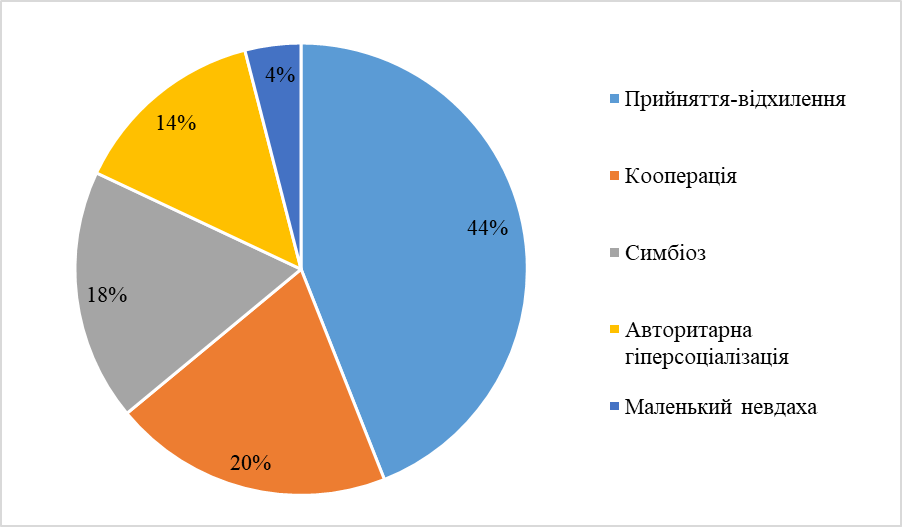 Рисунок2.1. Розподіл сімей залежно від типу батьківського ставленняНайчастішими поєднаннями у досліджуваних батьків є наступні стилі виховання: прийняття і кооперація, кооперація і симбіоз, авторитарна гіперсоціалізація і відштовхування, авторитарна гіперсоціалізація і «маленький невдаха», авторитарна гіперсоціалізація і симбіоз. Отже, у досліджених сімʼях переважає тенденція до соціальної бажаності та кооперації з дитиною, симбіотичних стосунків, а також підвищеного контролю та вимогливості до дитини. В цілому можна сказати, що у досліджених сімʼях батьки виявляють адекватне, позитивне ставлення до своєї дитини.За таких показників, отриманих при тестуванні досліджуваних за методикою вивчення батьківського ставлення А. Варга і В. Століна, можна припустити, що більше, ніж половина досліджуваних дітей відчувають у сім’ї емоційний дискомфорт і у вирішенні конфліктних ситуацій між батьками та дітьми керуються здоровим глуздом, почуттями любові та поваги до власної дитини. Методика PARI Е. Шеффера і Р. Белла [49], дала можливість визначити, що партнерські стосунки характерні для 42% сімей, адже батьки своїми вчинками завойовують увагу і повагу дітей. 69% займаються розвитком активності дітей, батьки залучають дітей до інтелектуальної діяльності, читають книги, розповідають історії, спрямовують на цікаві заняття. Сімейні конфлікти відзначено у 38% сімей, таким чином батьки відстоюють свої права, сварячись при дитині, батьки дратують один одного, мають різні погляди на життя. У 67% матерів високий рівень за шкалою «вербалізація», такі жінки спілкуються з своїми дітьми, грають з ними, поважають дитину, сприймають її різною, сприяють висловленню їхньої думки, поглядів, залучають до пільної діяльності і вирішення сімейних питань. 16 % матерів незадоволені роллю домогосподарки, у 23% сімей відзначається домінування матері, адже самостійно вирішує різні завдання, все на її плечах, планує лише жінка, завжди організована. У 8% матерів досліджено відчуття самопожертви, бо вважають, що вони повністю присвячені сім’ї, віддаються на повну, все на їхні руки, не мають часу на себе, на відпочинок, дозвілля, вся відповідальність на матері. 19% батьків надмірно піклуються про дітей. Така матір оберігає дитину від будь-яких труднощів, розчарувань у житті, це дім, сім’я, турбота про родину, вибір робиться на користь сім’ї, а не розвагам. Зверхавторитет батьків простежується у 18% батьків, вони вважають, що повинні виховати в дітях повну довіру до себе, повагу більше, ніж до інших, бо переконані в тому, що батьки найкращі і найрозумніші.21% жінок вважають, що їхній чоловік не бере участі у вихованні дитини, сімейному житті. 18% матерів надмірно втручаються в світ дитини, бо матері вважають, що вони повинні все знати про дитину, мовляв у дитини не повинно бути таємниць, хочуть знати навіть що думає дитина. У 13% матерів відчувається несамостійність, така мама створює добрі умови будь-якими засобами, незадоволена тим, що забагато віддає часу, щоб долати труднощі дитини. У 49% матерів позитивне відношення до сімейної ролі і у 67% досліджуваних простежено позитивне відношення батьків до дитини.Порівнюючи результати методик батьківського ставлення Я. Варги і В. Століна та PARI Е. Шеффера і Р. Белла, стало зрозумілим, що батьки, які мають позитивний емоційний контакт, а таких 58% володіють стилем«прийняття», мають позитивне відношення до сімейної ролі та до дитини. Рисунок 2.2. Розподіл факторів сімейних впливів матерів, %Матері, які мають надмірну дистанцію з дитиною (15%) характеризуються гіпоопікою, виснажуються, їм важко проводити цілий день з дитиною, вони дуже легко дратуються. Визначена і третя категорія матерів, які мають високий рівень надмірного контролю та концентрації на дитині (27%) володіють надмірним піклуванням, залежністю від сім’ї, присвячені сім’ї повністю, скаржаться на те, що чоловік не бере участі у вихованні, таким чином, нібито, своєю відданістю прагнуть замінити роль і контроль з боку батька, такі матері часто характеризуються надмірною строгістю і вимогливістю, з них найчастіше зустрічаються домогосподарки, причому часто не задоволені своєю роллю, хоча домінування в сім’ї свідомо обирають самостійно. Тішить той факт, що у 69% матерів зустрічається високий показник вербалізації, це означає, що матері добре комунікують з дітьми, і 67% матерів займаються розвитком активності дитини. Але з результатів дослідження зрозуміло, що цього не достатньо для всебічного розвитку особистості старшого дошкільного віку.2.3. Дослідження показників особистісного розвитку дітей старшого дошкільного вікуДослідження показників особистісного розвитку дітей проводилося за допомогою методики на дослідження самооцінки Г. Осіпової «Який Я?» та проективними методиками «Малюнок сім’ї» та методика Р. Жиля. Проаналізуємо результати, отримані за кожною з зазначених методик. За методикою Г. Осіпової «Який Я?» отримані наступні результати, згідно яких, можна сказати, що у 18% дуже висока самооцінка, у 26% висока, 37% мають середню самооцінку і 19% низьку (рис. 2.3). 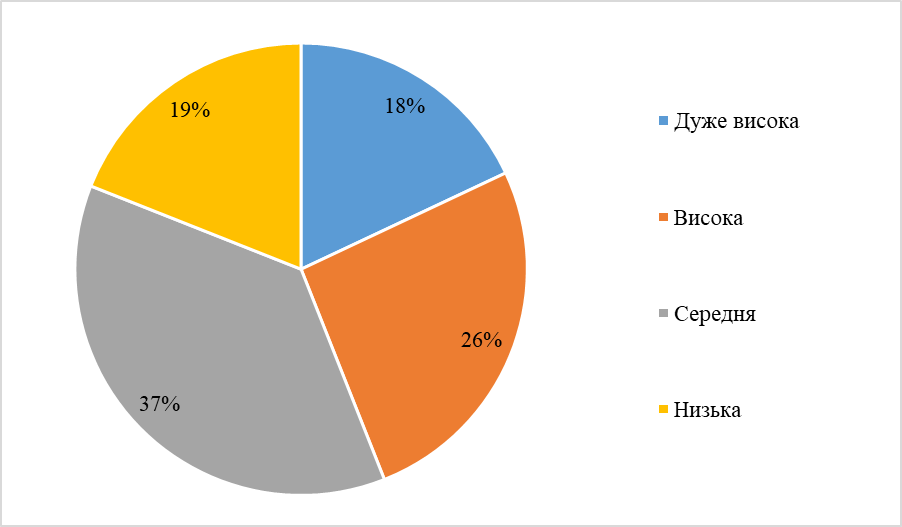 Рисунок 2.3. Рівні самооцінки дітей старшого дошкільного вікуДіти із високою та середньою самооцінкою відчувають себе успішними, компетентними, життєрадісними, беруться до виконання ускладнених завдань, вірять в свої можливості.Діти із низькою та дуже низькою самооцінкою тривожні, боязкі, соромляться, питаються дозволу у дорослих з найменшого приводу, несміливі, в похмурому настрої, мовчазні, завжди потребують підтримки. Для старшого дошкільного віку є нормальним мати навіть завищену самооцінку, це типова характеристика віку.Підтримання самооцінки на достатньому рівні є потребою кожної особистості, тому в опитувальниковому методі результати часто може спостерігатися тенденція до завищення самооцінки дошкільників, проте проективна методика «Моя сім’я» [49], допоможуть підтвердити чи спростувати попередні результати і виявити істинні мотиви поведінки. Більш точна характеристика особистісного розвитку дошкільників можлива завдяки проективній методиці «Малюнок сім’ї», яка теж дозволить зрозуміти, як ми сподіваємося, причини низькою самооцінки деяких діток. У дитячому віці між дітьми та їхніми батьками переважають тісні емоційні контакти, тому ми мали на меті простежити як саме впливають сімейні взаємини на дітей дошкільного віку. Під час констактувального експерименту ми мали змогу виявити особливості психологічного клімату в сімейній атмосфері, що переважає в сім’ях учасників експерименту. Дітям ми дали завдання зобразити на малюнку свою сім’ю. Всідіти впоралися із запропонованим завдання, виконуючи його із цікавістю і хорошим настроєм. А це може свідчити про позитивні стосунки у сім’ях, хороші взаємини дітей з їх батьками. Підсумовуючи показники дослідницького експерименту визначено, що частіше психологічні проблеми у дитини родом з сім’ї, вони спровоковані нервово-психічним станом дорослих та їх стилем поведінки і виховання. З’ясовано що найчастіше діти зображають повний склад сім’ї. Хоча для деяких малюнків (33%) характерним є відстань між представниками сім’ї, а це свідчить про певне віддалення і не цікавість одне до одного. Але яскраво виражених конфліктів не прослідковується. Хоча діти прагнуть до досконалості у своїх малюнках, стирають деталі. Прослідковують на малюнках додаткові деталі – сонце, галявина, хмари. Порівняльний аналіз малюнків дітей показав наступні результати. Сприятлива сімейна ситуація трактувалася, якщо на малюнку переважало зображення веселих осіб, застосування яскравих кольорів, подання спільної діяльності всіх членів сім’ї, хороша якість ліній. Більша частина дітей зобразили на малюнку членів родини, обличчя усміхнені, члені сім’ї взялися за руки, навколо природа. На деяких малюнках (10%) зображені першими різні предмети, а не люди, це говорить про емоційну стурбованість ситуацією сім’ї. Діти, зображуючи наприклад машини, засоби побуту першими, сигналізують про складність стосунків з батьками, такі малюнки є інформативними та сигнальними. Це свідчить про певні конфліктні стосунки із батьками, не бажання дітей малювати батьків, які б мали бути певним авторитетом для них, що б відображалося на малюнку.Таблиця 2.3Аналіз важливих елементів малюнка за тестом «Моя сім’я»Продовження таблиці 2.3Таким чином, для малюнків проективної методики «Моя сім’я» притаманні лінії з сильним натиском, інтенсивним штрихуванням, гіперболізованою зосередженістю на деталях і слідах стирання. Про напруження свідчить намалювання великих очей, які підкреслені і це вказує на велику кількість страхів у дітей. Не на всіх малюнках зображене підґрунтя для сім’ї на малюнку, а це свідчить про незахищеність у дітей, вони не почувають себе у повній безпеці. Тривожність і боязнь респондентів сигналізують надмірно заштриховані олівцями фігури батька та матері. Відносини між батьками та дітьми є віддалені, розміщені фігури людей на відстані, наявне певне відокремлення. Хоча більшість малюнків зображено у яскравих кольорах, що свідчить про досить високу палітру почуттів дитини по відношенню до членів сім’ї. Таким чином про суперечності і напружені стосунки у сім’ї сигналізують зображення окремих представників сім’ї, які знаходяться на великій відстані. Сигналом напруження і неузгодженостей є зупинки перед малюванням якоїсь постаті. Відсутність основних частин тіла – вух, зображення пальців рук, а також штрихування рук відображає емоційну опірність в контактах з людьми. В тому випадку, коли дитина не намалювала часини обличчя – це може бути своєрідний протест художника до члена сім’ї, що свідчить про негативні стосунки. Якщо автор так подає себе, то це вказує на її відстороненість в сім’ї і проблеми комунікації з ровесниками та іншим оточенням, зокрема з однолітками. Зафіксовані показники проективних тестів інформують про незначне почуття відокремленості, непотрібності, неповноцінність сімейних відносин, емоційну підлеглість, почуття меншовартості, потреба в захисті. Оскільки 19% дітей зобразили себе в останню чергу, можна сказати що їм бракує певного контакту із близькими, почуття «самотності». Інші малюнки говорять про відчуття втрати свого «Я» і болісне переживання відсутності позитивних взаємин з близькими. Відображаючи сім’ю маленького розміру, прослідковується певне відчуття тривоги небезпекияк для дитини так і для самої сім’ї. Хоча були діти, які себе зображали великими, впевненими у собі, схильні до домінування. На зображених малюнках також прослідковуються певні ознаки ворожості. Розкинуті в сторони руки (30%), пальці у вигляді довгих паличок (21%) є ознаками агресивності в сімейній ситуації. У всіх дітей зображена повна сім’я. У 81% малюнок чіткий, яскравий, промальовані всі деталі, всі малюнки виконані кольоровими олівцями. Деформована фігура – 9%. Можна сказати, що у сім’ях притаманний, як фізичний контроль, так і певна вербальна агресія, оскільки були промальовані елементи, які це засвідчують. Хоча конкретна агресія не прослідковується до якого саме члена. 4% діток не зобразили себе на малюнку, це свідчить про відчуження, неповноцінність, непотрібність у сімейному середовищі. Можна зробити висновок, за допомогою проективної методики «Моя сім’я», прослідковано ставлення дитини як до себе, так і до конкретних членів сім’ї, оскільки були використане як розташування, так і кольори, емоційний вигляд зображених фігур. Дана методика, з одного боку доповненням попередніх результатів, а з іншого, розкрила додаткові суттєві глибинні особливості особистісного розвитку дітей. Отже, за допомогою емпіричного дослідження нами виявлено, що у досліджуваних сім’ях переважають такі типи батьківського ставлення як «Прийняття», «Кооперація», «Авторитарна гіперсоціалізація» та «Симбіоз». Також дослідження дозволило виявити певні психологічні особливості дітей, які виховуються в цих сім’ях. Для дослідження сфери міжособистісних відносин дитини та її сприйняття внутрішньо-сімейних стосунків призначена дитяча проективна методика Рене Жиля. Результати подано у таблиці 2.4. З таблиці 2.4 видно, що найбільший показник позитивного відношення до матері у 75% дітей, дещо менший (65%) до батька. Це пов’язанао з тим, що всетаки матір найчастіше є емоційно близькою з дитиною. У більшості дітей, а саме 65%, позитивне соціально-психологічне сімейне оточення і сприйманняматері і батька як гарного подружжя. На малюнках сім’ї діти частіше зображали матір першою, часто зображали без батька, оскільки діти говорили, що тато на заробітках, на роботі, або мама з татом свариться. Важливим є те, що 70% дошкільників є соціально адекватними в поведінкових проявах.Закритими у спілкуванні виявилося аж 30 % дітей, ці результати пояснюються низькою самооцінкою за результатами тесту «Який Я?» Г. Осіпової. Більшість дітей виховуються у сім’ї, де позитивне відношення до кожного з батьків, можна припустити, що батьки займають однакові позиціїщодо виховання, мають схожі погляди, характеризуються емоційно теплими стосунками, не конфліктують, не ображають один одного. 40% дітей характеризуються домінантними, і ці дані підкріплюються досить високою самооцінкою дітей в старшому дошкільному віці, що є типовим для даного вікового періоду. Таблиця 2.4Результати дослідження міжособистісних взаємин старших дошкільників та сприйняття ними внутрішньо сімейних стосунків за методикою Рене ЖиляДіти характеризуються допитливістю, оскільки даний віковий період пов’язаний із активною навчальною, пізнавальною діяльністю.Отже, можна стверджувати, що для більшості дітей в міжособистісній взаємодії найбільш актуальними є взаємини з матір’ю. На другому місці за значущістю є міжособистісні стосунки з батьком, братами та сестрами та загальний образ батьківського подружжя, тоді коли ставлення до бабусі, дідуся є на нижчому рівні. Тому можна стверджувати, що фігура матері сприймається більш значущою, люблячою, турботливою у порівнянні із батьком. Отримані дані підтверджують, що в основному наявна сприятлива сімейна атмосфера, проте існують труднощі у сфері взаємовідносин «бабуся, дідусь-дитина».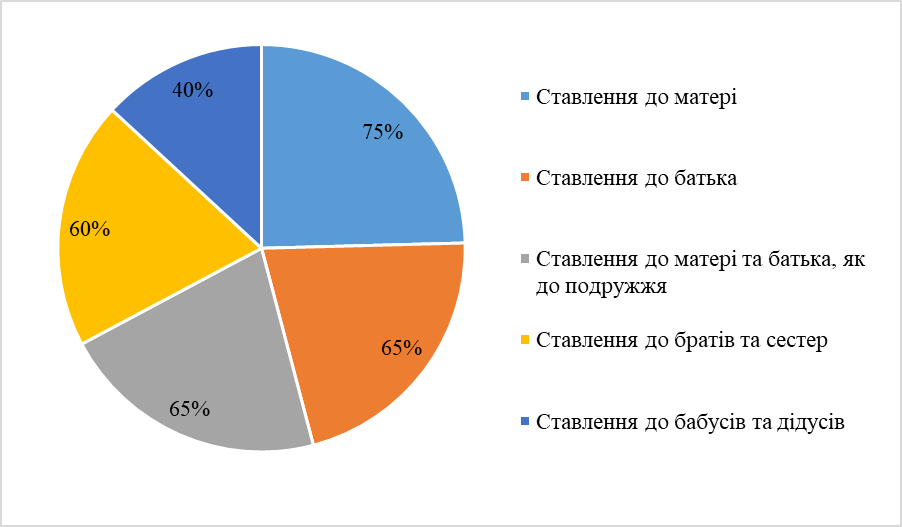 Рисунок 2.5. Цілісне сприйняття старшими дошкільниками членів сім’їАналізуючи особистісні якості дітей можна стверджувати, що рівень їхньої допитливості та соціальна адекватність поведінки даної категорії високий. Показник товариськості на середньому рівні, а показники домінантності та закритості нижче середнього. Для встановлення наявності чи відсутності зв’язків між показниками, отриманими за ОБС А. Варги та В. Століна і проективною методикою «Малюнок сім’ї» було використано коефіцієнт лінійної кореляції Пірсона. Отриманні результати допомогли встановити взаємозв’язок між типом батьківського ставлення до дитини, а також сприйманням дитини як себе так і сім’ї.Отримані дані дозволяють підтвердити наше припущення про вплив батьківського ставлення на особистість дитини, зокрема на її самооцінку, як реальну, так і бажану, а також баченням дитиною своєї сім’ї і свого місця в ній. Середня негативна кореляція між типом батьківського ставлення і баченням дитиною свого реального становища можна пояснити тим, що у досліджуваним батьків переважали типи «Авторитарна гіперсоціалізація» (18%) та «Симбіоз» (14%), «Маленький невдаха» (4%), що разом становить 36 % досліджуваних. 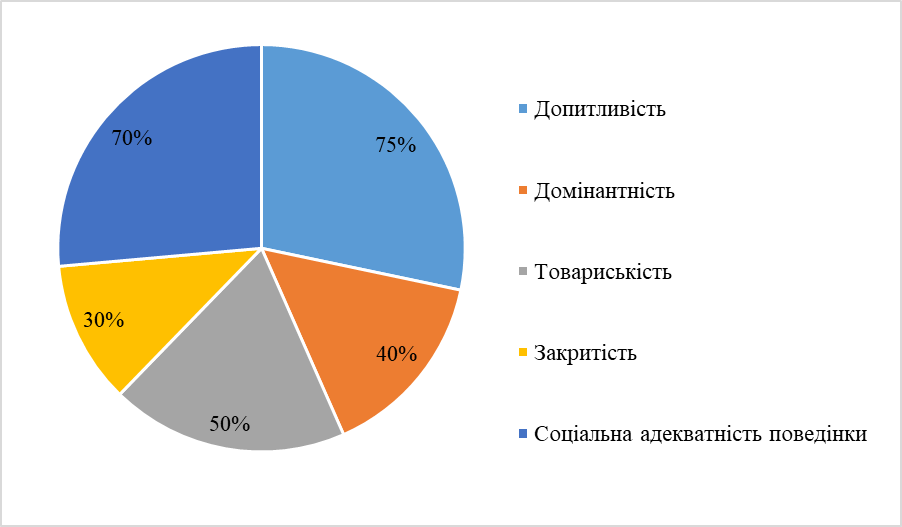 Рисунок 2.6. Показники особистісних якостей дітей старшого дошкільного віку за методикою Рене ЖиляЦі стилі є не сприятливими у виховному плані і негативновпливають на дітей, що й підтверджує отриманий показник кореляції: при підвищенні показників гіперсоціалізації чи симбіозу зі сторони батьків, тим гірші показники особистісного розвитку дитини, нижча її самооцінка, оцінка свого становища тощо. Позитивна низька кореляція між типом батьківського ставлення і баченням дитиною свого місця в сім’ї, її почуттів там, а також певними особистісними характеристиками дитини свідчить про те, що поведінка батьків стосовно дитини впливає на її ставлення до них, на формування її особистості. Отже, отримані дані підтвердили наявність зв’язку між стилем сімейного виховання та особистісними властивостями дитини.ВИСНОВКИСім’я є головним інститутом соціалізації, середовищем перебування, розвитку людини від самого народження. Становлення особистості дитини, її особливостей характеру, поведінки, цінностей відбувається в сім’ї, під впливом батьківської любові, під впливом авторитету батьків, сімейних традицій. Особливостями особистісної сфери старшого дошкільника, є формування самооцінки, а також значна емоційна збудливість, яка накладає відбиток на весь психічний образ дитини. Проаналізовано теоретичні питання дослідження психолого-педагогічних основ сімейного виховання молодших школярів. Розкрито питання сім’ї та її функції у процесі соціалізації. Сім’я – це соціальна група, яка утвонена з чоловіка та жінки, які, як правило, знаходяться у шлюбі, їхніх дітей та інших осіб, поєднаних родинними стосунками, і реалізовує свою життєдіяльність на грунті спільного економічного, побутового, морально-психологічного укладу.Діагностика взаємин батьків з дітьми дозволила визначити стиль сімейного виховання, оцінити наскільки сприятлива для дитини емоційна атмосфера в сім’ї, прогнозувати вплив тих чи інших моделей виховання на психічний, емоційний та особистісний розвиток дитини. У ході експериментального дослідження, в якому взяли участь вихователі, діти й батьки дітей двох старших груп КДНЗ (ясла-садок) № 12 «Світлячок», міста Нікополь, Дніпропетровської області, переважають такі типи батьківського ставлення як «Прийняття», «Кооперація», «Авторитарна гіперсоціалізація» та «Симбіоз». Коопераціє є сприятливим стилем виховання стосовно дітей, тоді як «Авторитарна гіперсоціалізація» і «Симбіоз» можуть нести загрози для сприятливого особистісного розвитку дітей. У досліджених сімʼях переважає тенденція до соціальної бажаності та кооперації з дитиною, симбіотичних стосунків, а також підвищеного контролю та вимогливості до дитини. В цілому батьки виявляють адекватне, позитивне ставлення до своєї дитини. Найбільш поширений стиль виховання вибірки – прийняття (44%). Тобто для даних сімей характерним є позитивне ставлення до дитини. Батьки сприймають дитину такою, якою вона є, поважають та визнають її індивідуальність, схвалюють її інтереси, підтримують плани, проводять з нею досить багато часу і не шкодують про це. Це є свідченням того, що у більшості сімей панує повага до дитини, розділяються її інтереси та захоплення. За оцінками дітей відображається задовільний рівень адаптації, здебільшого позитивний психоемоційний стан, проте спостерігається тривожність, замкнутість, недостатній рівень товариськості, низько виражена властивість до співчуття, емоційна нестійкість, прагнення до емоційного прийняття від оточення.Погіршення дитячої моралі може спричинити соціально-економічні проблеми в країні. Отже, моральний розвиток слід розвивати у дитинстві, щоб виховувати співчутливих та емоційних людей. Для дітей сім’я – це перше місце, яке пов’язує їх із навколишнім середовищем. Крім того, діти почнуть формувати свої норми поведінки та стосунки та вдома. Батьки першими з’являються у житті дітей. Отже, вони мають зіграти свою роль у прищепленні моральних цінностей своїм дітям. У дослідженні підкреслюються різні ролі, які мають відігравати батьки для формування моральності своїх дітей. Як батьки, вони – найближча людина для дітей. Таким чином, вони не повинні мати жодних причин для делегування своїх ролей іншим сторонам, тому що психологічне насильство може мати негативні наслідки для розвитку дітей. Вдома вони мають проводити час та займатися освітою своїх дітей. Чим сильніший зв’язок між батьками та дітьми, тим вища мораль у дітей. Крім того, слід зосередити увагу на стилях виховання, щоб розвивати моральність дітей та знижувати антигромадську поведінку серед молоді. Встановлено, що авторитетне виховання є найефективнішим стилем виховання, другою місці – авторитарний. Обидва поблажливі стилі виховання неефективні у формуванні моральності дітей. Позитивний та авторитарний стилі виховання можуть сприяти злочинності серед неповнолітніх. Чинниками, визначальними дозвільний і авторитарний стилі, є нехороші способи виховання, емоційний негатив, слабкі зв’язок між батьками та дітьми тощо. На закінчення, батьки мають відповідати виконання всіх ролей у формуванні моральності дітей. Щоб мати дитину, вони мають бути підготовлені морально та фізично, бо виховувати дитину непросто. Більше того, батькам потрібно двічі подумати, перш ніж вибрати найкращий стиль виховання. Батьки можуть переважно використовувати авторитетний стиль, але іноді вони можуть змінювати методи виховання, щоб задовольнити потреби у розвитку. Як батьки, вони мають гнучко вибирати стиль виховання. З усвідомленням і турботою батьків можна виразно розвинути та сформувати моральний розвиток дітей. Отже, ми можемо розраховувати на виховане суспільство.Отже, у дослідженні з’ясовано вплив стилю сімейного виховання на особистісний розвиток старшого дошкільного віку. З метою забезпечення успішного виховання дошкільнят та подолання труднощів у особистісному розвитку розроблено педагогічні рекомендації та поради для батьків, щодо покращення загального рівня особистісного розвитку, психоемоційних станів для дітей дошкільного, яка може бути використана психолого-педагогічними фахівцями.СПИСОК ВИКОРИСТАНИХ ДЖЕРЕЛ1.	Артемова Л. В. Содержание и организация общения дошкольников как средство нравственного воспитания : автореф. дис. докт. пед. наук : 13.00.01. Москва, 1985. 51 с. 2.	Базовий компонент дошкільної освіти. Дошкільне виховання. Київ, 2012. № 7.С. 5-19.3.	Базовий компонент дошкільної освіти. Київ, 1999. 69 с. 4.	Батьків не обирають: проблеми відповідального батьківства в сучасній Україні / За заг. ред. Ю. М. Якубової та ін. Київ : АЛД, 1997. 185 с.5.	Безлюдний О. Роль сімʼї в особистісному розвитку дитини. URL : http://library.udpu.org.ua/library_files/poriv_ped_stydii/2011/2011_1_6.pdf6.	Бех І. Д. Духовні цінності в розвитку особистості. Педагогіка і психологія. 1997. № 1. С. 124-129.7.	Бондарчук О. І. Психологія сім’ї : курс лекцій. Київ : МАУП, 2001. 96 с.8.	Бондарчук О. І. Сім’я як осередок соціалізації дитини. Проблеми соціальної захищеності дітей в ринкових умовах. Київ : АЛД, 1998. 165 с.9.	Буре Р. С. Теория и методика воспитания у детей нравственно-волевых качеств в детском саду :автореф.дисс.докт.пед.наук. :13.00.01. Москва, 1986. 34 с. 10. Піроженко Т., Ладивір С., Манилюк Ю.Вихованнягуманнихпочуттів у дітей. Тернопіль : Мандрівець, 2010. 168 с. 11.	Воспитание нравственных чувств у старших дошкольников / под ред. А. М. Виноградовой. Москва : Просвещение, 1989. Т.2. 96 с. 12.	Власова О. І. Педагогічна психологія : навч. посібник. Київ : Либідь, 2005. 400 с.13.	Гончаренко А. М. Педагогічні умови становлення гуманних взаємовідносин старших дошкільників : автореф. дис. канд. пед. наук : 13.00.08. Київ, 2003. 22 с. 14.	Дитина: освітня програма для дітей від двох до семи років / за заг. ред. В. О. Огнев’юк. Київ : Ун-т ім. Б. Грінченка, 2016. 304 с. 15.	Дитина: программа виховання і навчання дітей від 3 до 7 років. Київ : Освіта, 1993. 270 с. 16.	Дитина: программа виховання і навчання дітейвід 3 до 7 років. Київ : Богдан, 2003. 327 с. 17.	Дитина в дошкільні роки: комплексна освітня програма / за заг. ред. К. Л. Крутій. Запоріжжя : ЛІПС, 2016. 160 с. 18.	Дитина в дошкільні роки:программа розвитку, навчання та виховання дітей. Запоріжжя : ЛІПС, 2004. 268 с. 19.	Богуш А. М., Варяниця Л. О., Гавриш Н. В., Курінна С. М., Печенко І. П. Діти і соціум: особливості соціалізації дітей дошкільного та молодшого шкільного віку : монографія. Луганськ : Альма-матер, 2006. 368 с. 20.	Євтух М. Б., Тхоржевська Т. Д. Українська етнопедагогіка в навчально-виховному процесі як проблема вищої педагогічної освіти. Вища і сер.пед.освіта. Київ, 1993. № 16. С. 48-50.21.	Золотарева Е. К. Педагогические условия осознания ребенком дошкольником нравственной ценности поступка :автореф. дисс. канд. пед. наук : 13.00.01. Москва, 1993. 16 с. 22.	Истоки: примерная образовательная программа дошкольного образования. Москва : Сфера, 2014. Т. 5. 161 c. 23.	Калуська Л. В. Комплексна программа розвитку, навчання та виховання дітей дошкільного віку «Соняшник». Тернопіль : Мандрівець, 2014. 144 с. 24.	Каплуновська О. «Україна – моя Батьківщина» :парціальна программа національно-патріотичного виховання дітейдошкільного віку / за заг. ред. О. Д. Рейпольської. Тернопіль : Мандрівець, 2016. 72 с.25.	Кісарчук З. Г. Психологічна допомога сім’ї : навч. посіб. / за заг. ред. З. Г. Кісарчук. Київ : Ін-ту соціології НАН України, 1998. 20 с.26.	Кожухова Т. В. Основи психолого-педагогічного дослідження : навчальний посібник. Харків : Золоті сторінки, 2002. С. 46-47.27.	Козлова С. А. Я – человек : программа социального развития ребенка. Москва : Школьная пресса, 2005. 48 с. 28.	Комплексна освітня програма для дошкільних навчальних закладів «Світдитинства» / за заг. ред. Л. В. Батліної. Тернопіль : Мандрівець, 2015. 200 с. 29.	Комплексная образовательная программа дошкольного образования «Детство» / за заг. ред. Т. И. Бабаева, А. Г. Гогоберидзе, О. В. Солнцева и др. Санкт-Петербург : Детство-Пресс, 2019. 352 с. 30.	Концепция дошкольного воспитания. Дошкольное воспитание. Москва, 1989. № 5. С. 1-23.31.	Концепція дошкільного виховання в Україні. Київ : Освіта, 1993. 16 с. 32.	Крылова Н. М. Детский сад – Дом радости : примерная образовательная программа дошкольного образования, инновационного, целостного, комплексного, интегративного и комплексного подхода к образованию, развитию и саморазвитию дошкольника как неповторимой индивидуальности. Москва : Сфера, 2014. Т. 3. 264 с. 33.	Куликова Т. А. Семейная педагогика и домашнее воспитание. Москва : Академия, 1999. 246 с. 34.	Куликова Т. А. Семейная педагогика и домашнее воспитание : учебник для студ. сред, и высш. пед. учеб. заведений. Москва : Академия, 2007. 232 с.35.	Лохвицька Л. В. Програма з морального виховання дітей дошкільного віку «Скарбниця моралі». Тернопіль : Мандрівець, 2014. 128 с. 36.	Лохвицька Л. Моральне виховання: нові чи старі проблеми? Дошкільневиховання. Київ, 2014. № 7. С. 7-10. 37.	Малахов В. А. Етика : курс лекцій. Київ : Либідь, 1996. 304 с.38.	Малятко  :программа виховання дітей дошкільного віку. Київ : Освіта, 1991. 199 с. 39.	Макаренко А. С. Книга для батьків. Лекції про виховання дітей URL : https://chtyvo.org.ua/authors/Makarenko_Anton/Knyha_dlia_batkiv_vyd_1973.40.	Методические указания к изучению курса «Дошкольная педагогика» для студентов-заочников І-ІІІ курсов фак. дошк. педагогики пед. ин-тов / за заг. ред. М. Н. Аксенова, А. А. Анциферова, В. В. Бабаева и др. Москва : Просвещение, 1984. 80 с.41.	Методика диагностики родительских отношений (ОРО) Варга А. Я.,Столина В. В. URL : https://www.yaroditel.ru/professionals/pedagogika/metodika-diagnostiki-roditelskikh-otnosheniy-oro-a-ya-varga-i-v-v-stolina/42.	Мешко О., Мешко Г., Янкович О. Короткий виклад курсу «Історія української школи і педагогіки» : навч. посіб. Тернопіль : ТДПУ, 1999. 215 с.43.	Національна державна комплексна программа естетичного виховання / упоряд. І. А. Зязюн, О. М. Семашко. Київ, Рідна школа. 1995. № 12. С. 29-52.44.	Національна стратегія розвитку освіти в Україні на період до 2021 року : Указ Президента України від 25.06.2013 р. № 344/2013. URL : http://www.president.gov.ua/ru/documents/15828.html45.	Омеляненко В. Л., Мельничук С. Г., Омеляненко С. В. Педагогіка : навч. посіб. для студ. пед. навч. закл. Кіровоград : РВЦ КДПУ ім. В. Винниченка, 2001. 138 с.46.	Освітня програма «Впевнений старт» для дітей старшого дошкільного віку / за заг. ред. Т. О. Піроженко. Київ : Українська академія дитинства, 2017. 80 с. 47.	Осіпова А. А. Загальна психокорекції: навч. посіб. Москва : Сфера, 2002. 510 с.48.	Піроженко Т. О., Хартман О. Ю. Парціальна програма з розвитку соціальних навичок ефективної взаємодії дітей від 4 до 6-7 років «Вчимося жити разом». Київ :Алатон, 2016. 32 с. 49.	Положення про дошкільний навчальний заклад. Дошкільна освіта в Україні : нормативно-правове регулювання / упоряд. Л. Гураш, Т Вороніна. Київ : Шкіл. світ, 2006. 120 с.50.	Пониманская Т. И. Усвоение старшими дошкольниками нравственных норм в совместной трудовой деятельности жизни :автореф. дисс. канд. пед. наук : 13.00.01. Москва, 1983. 23 с. 51.	Поніманська Т. І. Дошкільна педагогіка : навч. посіб. для студ. вищ. навч. закл. Київ :Академвидав, 2004. 456 с. 52.	Пономаренко Т. А. Педагогические условия формирования этических представлений у детей четвертого года жизни :автореф. дисс. … канд. пед. наук : 13.00.01. Москва, 1992. 22 с. 53.	Пономаренко Т. О. Теоретичні засади культуровідповідного управління дошкільною освітою :монографія. Луганськ : ЛНУ імені Тараса Шевченка, 2008. 365 с.54.	Пономаренко Т. О. Теорія і методика формування управлінської культури керівників дошкільної освіти :монографія. Суми : Вінниченко М. Д., 2017. 298 с.55.	Пономаренко Т. О. Формування доброзичливого відношення до однолітків у дітей молодшого дошкільного віку. Гуманітарний вісник «Переяслав-Хмельницький державний педагогічний університет імені Григорія Сковороди». Переяслав-Хмельницький, 2016. № 36. С. 117-125.56.	Пономаренко Т. О. Формування доброзичливості у дітей молодшого. Національна освіта в стратегіях соціокультурного вибору. Луцьк : Луцький педагогічний коледж, 2016. 302 с.57.	Про виховання дітей та молоді : Закон України. ОсвітаУкраїни. Київ, 2004. С. 4-6.58.	Про дошкільну освіту : Закон України. Редакція від 28.09.2017. URL : https://zakon.help/law/2628-III/edition/page159.	Про освіту : Закон України. від 05.09.2017 № 2145-VIII. URL : https://zakon.rada.gov.ua/laws/show/2145-1960.	Про охорону дитинства : Закон України із змінами, внесеними згідно із Законами № 3109-III від 07.03.2002 № 720-IX від 17.06.2020/ URL : https://zakon.rada.gov.ua/laws/show/2402-14#Text.61.	Програма розвитку дитини дошкільного віку «Українське дошкілля» / за заг. ред. О. Низьковської. Тернопіль : Мандрівець, 2017. 264 с. 62.	Радуга: программа воспитания, образования и развития детей от 2 до 7 лет в условиях дет. сада. Москва : Просвещение, 2010. 111 с. 63.	Семиченко В. А. Мистецтво взаєморозуміння. Психологія та педагогіка сімейного спілкування : навч. посіб. для студентів вищ. навч. закладів / за заг. ред. В. А. Семиченко, В. С. Заслуженюк. Київ : Веселка, 1998. 214 с.64.	Словарь по этике. Москва : Политическая литература, 1989. 448 с.65.	Соціальний розвиток дитини: старший дошкільний вік / за заг ред. Т. І. Поніманська, І. М. Дичківська, О. А. Козлюк, Л. І. Кузьмук. Київ : Генеза, 2013. 88 с. 66.	Соціальна педагогіка: теорія і технології : підручник / за заг. ред. І. Д. Звєрєвої. Київ : Центр навчальної літератури, 2006. 316 с.67.	Спичак М. Курс на співпрацю з батьками. Дошкільне виховання. Київ, 2007. № 3. 14 с.68.	Стельмахович М. Українська родина педагогіка : навч.-метод. посіб. Київ, 1996. 180 с.69.	Сухарева Л. С. Піклуємось разом з батьками. Робота з батьками дошкільників. Харків : Основа, 2008. 128 с.70.	Сухомлинський В. Моральні цінності сім’ї. Київ : Рад.школа, 1977. Т. 5. С. 343-347.71.	Типовая программа воспитания и обучения в детском саду / под ред. Р. А. Курбатововй, Н. Н. Поддъякова. Москва : Просвещение, 1984. 174 с. 72.	Химич Н. Є. Формування гуманних взаємовідносин у дітей шостого року життя в іграх-драматизаціях :автореф. дис. канд. пед. наук : 13.00.01. Київ, 1996. 24 с. 73.	Томашевська С. О. Стилі сімейного виховання. URL : http://www.rusnauka.com/10_DN_2013/Pedagogica/3_133061.doc.htm74.	Увaгa дитини! / упoряд.: С. Мaксимeнкo, Л. Тeрлeцькa, O. Глaвник. Київ :Глaвник, 2004. 112 с.75.	Я у Світі :программа розвитку дитини від народження до шести років   за заг. ред. О. П. Аксьонова, А. М. Аніщук, Л. В. Артемова, О. Л. Кононко. Київ : МЦФЕР, 2019. 488 с.76.	Фіцула М. М. Педагогіка : навч. посіб. для студентів вищих педагогічних закладів освіти. Київ : Академія, 2000. 544 с.77.	Филипчук Г. Знаете ли вы своего ребѐнка? Книга для родителей. Москва : Прогресс, 2007, 400 с.78.	Фонарева А. Развитие личности ребенка. / под ред. А. Фонарева. Москва : Прогресс, 1997. С. 111-115.79.	Фридман Л. М. Психология воспитания. Книга для всех кто любит детей. Москва : [б. и.], 2007. 203 с.80.	Фромм А. Азбука для родителей или как помочь ребѐнку в трудной ситуации. Екатеринбург : АРД ЛТД, 2006. 320 с.81.	Фурутан А. Отцы, матери, дети: практические советы родителям: Пер. с англ./ под. ред. К. Г. Митрофанова. Москва : Прогресс, 2007. 192 с.82.	Шаповалова О. В. Роль сім’ї у дошкільній освіті: теорія і практика :навч. посіб. для студентів вищих навчальних закладів. Суми : СумДПУ імені А. С. Макаренка, 2019. 225 с.83.	Щодо організації діяльності закладів дошкільної освіти в 2020/2021 навчальному році : Лист МОН України № 1/9-411 від 30 липня 2020 р. URL : https://mon.gov.ua/ua/npa/shodo-organizaciyi-diyalnosti-zakladiv-doshkilnoyi-osviti-u-20202021-navchalnomu-rociДОДАТКИДодаток АОпитувальник батьківського ставлення до дитини (А.Я. Варга, В.В. Столін)Інструкція: «Дайте відповіді на питання з максимально можливою відвертістю. Знаком «плюс» відзначайте твердження, з якими Ви згідні, знаком «мінус» – з якими не згідні». 1. Я завжди співчуваю своїй дитині. 2. Я вважаю своїм обов’язком знати все, про що думає моя дитина. 3. Я поважаю свою дитину. 4. Мені здається, що поведінка моєї дитини значно відхиляється від норми. 5. Потрібно довше оберігати дитину від реальних життєвих проблем, якщо вони її травмують. 6. Я відчуваю до дитини почуття прихильності. 7. Хороші батьки оберігають своїх дітей від життєвих труднощів. 8. Моя дитина часто неприємна мені. 9. Я завжди намагаюся допомогти своїй дитині. 10.Бувають випадки, коли жорстоке поводження з дитиною приносить їй більшу користь. 11.Я відчуваю розпач по відношенню до своєї дитини. 12.Моя дитина нічого не доб’ється у житті. 13.Мені здається, що діти знущаються над моєю дитиною. 14.Моя дитина часто здійснює такі вчинки, які, крім презирства, нічого не варті. 15.Для свого віку моя дитина трохи незріла. 16.Моя дитина навмисно веде себе погано, щоб досадити мені. 17.Моя дитина вбирає все погане, як губка. 18.За будь-яких старань, мою дитину важко навчити хорошим манерам. 19.Дитину слід тримати в жорстких рамках, тоді з неї виросте порядна людина.20.Я люблю, коли друзі моєї дитини приходять в наш дім. 21.Я беру участь у вихованні своєї дитини. 22.До моєї дитини – липне усе погане. 23.Моя дитина не доб’ється успіху в житті. 24.Коли в компанії знайомих говорять про дітей, мені трохи соромно, що моя дитина не така розумна і здібна, як би мені хотілося. 25.Я жалію свою дитину. 26.Коли я порівнюю свою дитину з однолітками, вони здаються мені дорослішими і за поведінкою, і за судженнями. 27.Я із задоволенням провожу з дитиною увесь вільний час. 28.Я часто жалкую про те, що моя дитина росте і дорослішає, і з ніжністю згадую її маленькою. 29.Я часто ловлю себе на ворожому ставленні до дитини. 30.Я мрію про те, щоб моя дитина досягла усього того, що мені не вдалося у житті. 31.Батьки повинні пристосовуватися до дитини, а не тільки вимагати цього від неї. 32.Я намагаюся виконувати усі прохання своєї дитини. 33.При прийнятті сімейних рішень варто враховувати і думку дитини. 34.Я дуже цікавлюся життям дитини. 35.У конфлікті з дитиною я часто можу визнати, що вона по-своєму права. 36.Діти рано дізнаються, що батьки можуть помилятися. 37.Я завжди рахуюся зі своєю дитиною. 38.Я відчуваю до своєї дитини дружні почуття. 39.Основна причина капризів моєї дитини – егоїзм, впертість та лінь. 40.Неможливо нормально відпочити, якщо проводити відпустку з дітьми. 41.Найголовніше, щоб у дитини було спокійне і безтурботне дитинство. 42.Іноді мені здається, що моя дитина нездатна ні на що хороше. 43.Я поділяю захоплення своєї дитини. 44.Моя дитина може вивести із себе будь-кого.45.Я розумію невдачі своєї дитини. 46.Моя дитина часто дратує мене. 47.Виховання дитини – суцільне вимотування нервів. 48.Строга дисципліна в дитинстві розвиває сильний характер. 49.Я не довіряю своїй дитині. 50.За суворе виховання діти потім вдячні. 51.Іноді мені здається, що я ненавиджу свою дитину. 52.У моєї дитини більше недоліків, ніж переваг. 53.Я розділяю інтереси своєї дитини. 54.Моя дитина не в змозі будь-що зробити самостійно, а якщо і зробить, то обов’язково не так. 55.Моя дитина виросте непристосованою до життя. 56.Моя дитина подобається мені такою, якою вона є. 57.Я слідкую за станом здоров’я моєї дитини. 58.Нерідко я захоплююся своєю дитиною. 59.Дитина не повинна мати секретів від батьків. 60.Я невисокої думки про власну дитину і не приховую це від неї. 61.Бажано, щоб дитина товаришувала з тими дітьми, які подобаються її батькам.КлючПрийняття – відторгнення: -3, 5, 6,-8, -10, -12, -14, -15, -16, -18, 20, -23, -24, - 26, 27, -29, 37, 38, -39, -40, -42, 43, -44, 45, -46, -47, -49, -51, -52, 53, -55, 56, -60. Соціальна бажаність поведінки: 21, 25, 31, 33, 34, 35, 36. Симбіоз: 1, 4, 7, 28, 32, 41, 58. Авторитарна гіперсоціалізація: 2, 19, 30, 48, 50, 57, 59. «Маленький невдаха»: 9, 11, 13, 17, 22, 54, 61. Відповідь «Так» – 1 бал, відповідь «Ні» – 0 балів. Якщо перед номером відповіді стоїть знак «-», то за відповідь «Ні» нараховується 1 бал, а за відповідь «Так» – 0 балів.Шкала «Прийняття – відторгнення»Шкала «Кооперація»Шкала «Симбіоз»Шкала «Авторитарна гіперсоціалізація»Шкала «Маленький невдаха»Інтерпретація отриманих результатів: високі бали свідчать про значнурозвиненості зазначених вище видів батьківських взаємин, а низькі бали – про те, що вони порівняно слабо розвинені.Порядок підрахунку тестових балів За кожною шкалою відповідно до запитань, які до неї належать, підрахуйте кількість відповідей – так. Високий тестовий бал за відповідними шкалами інтерпретується так: № 1 – відторгнення;№ 2 – кооперація; № 3 – симбіоз; № 4 – гіперсоціалізація; № 5 – інфантилізація.Додаток БМетодика PARI Е. Шеффера і Р. БеллаЦя методика використовується для визначення ставлення батьків щодо різних сторін сімейного життя (вибір батьками сімейних цінностей та виконання ними сімейних ролей). Автори – американські психологи Е. Шефер і Р. Белл. Методика адаптована кандидатом психологічних наук Т. Нещерет.У методиці виділено 23 аспекти – ознаки, які торкаються різних сторін ставлення батьків до дитини і життя у сім’ї. Із них – 8 ознак описуютьставлення до сімейної роліі 15 – торкаються батьківсько-дитячих стосунків. Ці 15 ознак діляться на3 групи:оптимальний емоційний контакт;зайва (надмірна) емоційна дистанція з дитиною.надмірна концентрація уваги на дитині.Ставлення до сімейної роліописується за допомогою 8 ознак, їх номери в опитувальнику – 3, 5, 7, 11, 13, 17, 19, 23.обмеженість інтересів жінки рамками сім`ї, турботами виключно про сім`ю(3);відчуття самопожертви в ролі матері (5);сімейні конфлікти (7);надавторитет батьків (11);незадоволеність роллю господині дому (13);байдужість чоловіка, його невключеність у справи сім’ї (17);домінування матері (19);залежність і несамостійність матері (23).Ставлення батьків до дитини:Оптимальний емоційний контакт (складається з чотирьох ознак, їх номери в опитувальному листі – 1, 14, 15, 21):спонукання словесних проявів, вербалізація (1);партнерські стосунки (14);розвиток активності дитини (15);вирівнювальні стосунки між батьками і дитиною (21).Надмірна емоційна дистанція між батьками та дитиною (складається з трьох ознак, їх номери в опитувальнику (8, 9, 16):роздратованість (8);суворість, надмірна строгість (9);ухиляння від контакту з дитиною (16).Надмірна концентрація уваги на дитині (описується 8 ознаками, їх номери в опитувальнику 2, 4, 6, 10, 12, 18, 20, 22):надмірна турбота, встановлення відносин залежності (2);подолання опору (4);створення безпеки, боязкість образити (6);виключення позасімейних впливів (10);придушення агресивності (12);придушення сексуальності (18);надмірне втручання у світ дитини (20);прагнення прискорити розвиток дитини (22).Кожна ознака вимірюється з допомогою 5 суджень, врівноважених з точки зору вимірювальної здатності і значущого змісту. Вся методика складається із 115 суджень. Судження розміщені у певній послідовності і той, хто відповідає, повинен виявити своє ставлення активною або частковою згодою чи незгодою. Поруч з кожним судженням знаходяться букви А, а, б, Б. Їх потрібно вибрати залежно від свого переконання у правильності даного положення:А – якщо з даним положенням згідні повністю (4 бали);а – якщо з даним положенням швидше згідні, ніж не згідні (3 бали);б –якщо з даним положенням швидше не згідні, ніж згідні (2 бали);Б – якщо з даним положенням повністю не згідні (1 бал).Сума цифрової значимості виражає дану ознаку. Таким чином, максимальна вираженість ознаки – 20, мінімальна – 5;18, 19, 20– високі оцінки, відповідно – 8, 7, 6, 5– низькі оцінки. Насамперед рекомендується аналізувати високі та низькі оцінки.Методика дозволяє оцінити специфіку відносин всередині сім`ї, особливості організації сімейного життя. У сім`ї можна вичленити окремі аспекти відносин: господарсько-побутові, організація побуту сім`ї (у методиці це шкали 3, 13, 19, 23); подружні стосунки, зв`язані з моральною, емоційною підтримкою, організацією дозвілля, створенням середовища для розвитку особистості, власної та партнера (шкала 17); відносини, що забезпечують виховання дітей, «педагогічні» (шкали 5, 11).Подивившись на цифрові дані, можна скласти “попередній” портрет сім`ї. Дуже важлива шкала 7(сімейні конфлікти). Високі показники за цією шкалою можуть свідчити про конфліктність, перенесення сімейного конфлікту на виробничі відносини.Психологічна допомога спрямовується на розв`язання сімейних конфліктів і поліпшення відносин у виробничих групах.Високі оцінки за шкалою 3 свідчать про пріоритет сімейних проблем над виробничими, про вторинність інтересів “справи”, зворотне можна сказати про шкалу13. Для осіб, які мають високі оцінки за цією ознакою, характерна залежність від сім`ї, низька узгодженість у розподілі господарських функцій. Про погану інтегрованість сім`ї свідчать високі оцінки за шкалами17, 19, 23.Зразок бланку для батьків.Перед вами запитання, які допоможуть вияснити, що Ви думаєте про виховання дітей. Тут немає правильних і неправильних відповідей. Намагайтеся відповідати точно і правдиво.У бланку для відповідей поруч з позицією проставте букви:А – якщо з цим положенням Ви згідні повністю.а – якщо з цим положенням скоріше згідні, ніж незгідні.б – якщо з цим положенням скоріше не згідні, ніж згідні.Б – якщо з цим положенням повністю не згідні.Якщо діти вважають свої погляди правильними, вони можуть не погоджуватись з поглядами батьків.Добра мама повинна оберігати своїх дітей навіть від найменших труднощів і образ.Для доброї матері дім і сім’я – найважливіше в житті.Деякі діти такі погані, що заради їх же блага, треба навчити їх боятися дорослих.Діти мають відповідати перед собою в тому, що родичі роблять для них дуже багато.Маленьку дитину необхідно завжди міцно тримати під час купання, щоб вона не впала.Люди, які думають, що в хорошій сім’ї немає непорозумінь, не знають життя.Дитина в юності буде вдячна батькам за строге виховання.Перебування з дитиною цілий день приводить до нервового виснаження.Ліпше, коли дитина не задумується над тим, чи правильні погляди її батьків.Батьки повинні виховувати у дітях повне довір’я до себе.Дитину потрібно вчити уникати бійок, незалежно від обставин.Найгірше для матері, яка займається господарством, відчуття, що їй нелегко звільнитися від обов’язків.Батькам легше пристосуватися до дітей, ніж навпаки.Дитина повинна навчитися у житті багатьом потрібним речам, тому їй не можна дозволяти губити дорогоцінний час.Якщо один раз згодитися з тим, що дитина – наклепник, то вона буде робити це постійно.Якщо б тати не заважали у вихованні дітей, матері би краще справлялися з дітьми.У присутності дитини не можна розмовляти про питання статі.Якщо б мама не керувала у домі, чоловіком і дітьми, все відбувалося б менш організовано.Мама повинна робити все, щоб дізнатись про думки дітей.Якщо батьки більше цікавились би справами своїх дітей, діти були б кращими і щасливішими.Більшість дітей повинні самостійно справлятися з фізіологічними потребами уже з 15 місяців.Найтяжче для молодої матері – залишатись одній у перші роки виховання дитини.Треба сприяти тому, щоб діти висловлювали свою думку про життя у сім’ї, навіть якщо вони вважають, що життя у сім`ї неправильне.Мати повинна робити все, щоб вберегти свою дитину від розчарувань, які дає життя.Жінки, які ведуть безтурботне життя, не дуже хороші матері.Треба обов’язково викорінювати у дітей прояви єхидства, що появляються.Мати повинна жертвувати своїм щастям заради щастя дитини.Всі молоді матері бояться своєї недосвідченості у стосунках з дитиною.Подружжя час від часу має сваритися, щоб доказати свої права.Сувора дисципліна стосовно дитини розвиває у неї сильний характер.Матері часто бувають настільки замучені присутністю своїх дітей, що їм здається, ніби вони не можуть з ними бути більше жодної хвилини.Батьки не повинні показуватись перед дітьми в поганому світлі.Дитина повинна поважати батьків більше за інших.Дитина має завжди звертатися за допомогою до батьків або вчителів замість того, щоб розв`язувати свої непорозуміння бійкою.Постійне перебування з дітьми переконує маму в тому, що її виховні можливості менші за уміння та здібності (могла би, але...).Батьки своїми вчинками повинні завойовувати прихильність дітей.Діти, які не пробують своїх сил для досягнення успіху, повинні знати, що в житті їм зустрінуться невдачі.Батьки, які розмовляють з дитиною про її проблеми, повинні знати, що краще її залишити в спокої і не втручатися у її справи.Чоловіки, якщо не хочуть бути егоїстами, мають брати участь у житті сім’ї.Не можна допускати, щоб дівчатка і хлопчики бачили один одного голими.Якщо дружина достатньо підготовлена до самостійного вирішення проблем, то це краще і для дітей, і для чоловіка.Дитина не повинна мати таємниць від батьків.Якщо у Вас прийнято, що діти розказують Вам анекдоти, а Ви – їм, то багато питань можна вирішити спокійно і без конфліктів.Якщо рано навчити дитину ходити, це благотворно впливає на її розвиток.Недобре, коли мати сама долає всі труднощі, зв`язані з доглядом за дитиною та її вихованням.Дитина повинна мати свої погляди і можливість їх вільно висловлювати.Треба оберігати дитину від важкої роботи.Жінка повинна вибирати між домашнім господарством та розвагами.Розумний тато повинен навчити дитину поважати начальство.Дуже мало жінок отримує подяку від дітей за працю, витрачену на їх виховання.Якщо дитина потрапила в біду, у будь-якому випадку мати завжди почуває себе винною.У молодого подружжя, незважаючи на силу почуття, завжди є незгоди, що викликають роздратованість.Діти, яким прищепили повагу до норм поведінки, стають добрими, стійкими і поважаються людьми.Рідко буває, щоб мати, котра цілий день займається з дитиною, зуміла бути ласкавою і спокійною.Діти не повинні поза домом вчитися тому, що суперечить поглядам їх батьків.Діти повинні знати, що немає людей мудріших за батьків.Немає виправдання дитині, котра б`є – іншу дитину.Молоді матері страждають через своє ув`язнення вдома більше, ніж через іншу причину.Заставляти дітей відмовлятись і пристосовуватись – поганий метод виховання.Батьки повинні навчити дітей знайти заняття і не тратити вільний час.Діти турбують батьків дріб’язковими проблемами, якщо змалку до цього привикають.Коли мати погано виконує свої обов’язки перед дітьми, це, мабуть, означає, що батько не виконує своїх обов’язків щодо утримання сім’ї.Дитячі ігри сексуального змісту можуть привести дітей до сексуальних злочинів.Планувати повинна тільки мати, оскільки тільки вона знає, як необхідно вести господарство.Уважна мати має знати думки дитини.Батьки, які схвально вислуховують відверті розповіді дітей про їх переживання на побаченнях, товариських зустрічах, танцях тощо, допомагають їх швидкому розвитку.Чим скоріше послаблюється зв’язок дітей з сім’єю, тим швидше діти навчаться вирішувати свої проблеми.Розумна мати робить все можливе для того, щоб дитина до і після народження знаходилась у гарних умовах.Діти повинні брати участь у вирішенні важливих сімейних проблем.Батьки повинні знати, як треба діяти, щоб їх діти не потрапили у складні ситуації.Надто багато жінок забуває про те, що їх необхідне місце – дім.Діти потребують материнської турботи, якої їм іноді недостатньо.Діти повинні бути більш турботливі і вдячні матері за її працю, вкладену у них.Більшість матерів бояться мучити дитину, даючи їй дрібні доручення.У сімейному житті є багато питань, які не можна вирішити шляхом спокійного обговорення.Більшість дітей необхідно виховувати суворіше, ніж це є насправді.Виховання дітей – важка нервова робота.Діти не повинні сумніватись у способі мислення батьків.Найбільше діти повинні поважати батьків.Не потрібно сприяти тому, щоб діти займались боксом чи боротьбою, оскільки це може привести до серйозних розладів тіла та інших проблем .Одне з поганих явищ полягає в тому, що у матері, як правило, немає вільного часу для улюблених занять.Батьки повинні вважати дітей рівноправними з ними стосовно всіх питань життя.Коли дитина робить те, що зобов`язана, вона знаходиться на правильному шляху і буде щаслива.Треба залишити сумну дитину в спокої і не займатися нею.Найбільше бажання будь-якої матері – бути зрозумілою чоловіком.Одне з найскладніших питань у вихованні дітей – сексуальні проблеми дітей.Якщо мати керує вдома і турбується про все, то вся сім’я почуває себе добре.Оскільки дитина – частинка матері, мама має право знати все про її життя.Діти, яким дозволяють жартувати і сміятися разом з батьками, легше сприймають їх поради.Батьки повинні прикласти всі зусилля, щоб якомога раніше навчити дитину справляти фізіологічні потреби.Більшість жінок потребує більше часу для відпочинку після народження дитини, ніж їм дається насправді.Дитина повинна бути впевнена в тому, що її не покарають, якщо вона довірить батькам свої проблеми.Не треба дитину привчати до важкої роботи вдома, щоб вона не втратила охоту до будь-якої роботи.Для хорошої матері достатньо спілкування з власною сім`єю.Деколи батьки вимушені чинити проти волі дитини.Матері жертвують всім заради блага своїх дітей.Найголовніша турбота матері – благополуччя і безпека дитини.Звичайно, двоє людей з протилежними поглядами у шлюбі сваряться.Виховання дітей у суворій дисципліні робить їх щасливішими.Звичайно, мати "сходить з розуму", якщо в неї діти егоїсти і дуже вимогливі.Дитина ніколи не повинна слухати критичні зауваження про своїх батьків.Перший обов’язок дітей – довір’я у ставленні до батьків.Батьки, як правило, надають перевагу спокійним дітям.Молода мама почуває себе нещасливою, якщо для неї існує багато недоступних речей.Немає ніяких підстав, щоб у батьків було більше прав і привілеїв, ніж у дітей.Чим швидше дитина зрозуміє, що немає смислу тратити час, тим краще для неї.Діти роблять все можливе, щоб зацікавити батьків своїми проблемами.Небагато мужчин розуміє, що матері їх дитини також потрібна радість у житті.З дитиною щось коїться, якщо вона багато розпитує про секс.Виходячи заміж, жінка має признатися в тому, що буде змушена керувати сімейними справами.Обов’язок матері – знати потаємні думки дитини.Якщо включати дитину в домашні справи, вона стає прив’язанішою до батьків і швидше довіряє їм свої проблеми.Треба якнайшвидше припинити годувати дитину грудьми (привчити дитину “самостійно” харчуватися).Не можна вимагати від матері надто великого почуття відповідальності щодо дитини.Значення ознак:1) вербалізація;2) надмірна турбота;3) залежність від сім’ї;4) придушення волі;5) відчуття самопожертви;6) боязкість образити;7) сімейні конфлікти;8) роздратованість;9) надмірна суворість;10) виключення позасімейних впливів;11) надмірний авторитет батьків;12) придушення агресивності;13) незадоволення роллю господині;14) партнерські стосунки;15) розвиток активності дитини;16) відхилення від конфлікту;17) байдужість чоловіка;18) придушення сексуальності;19) домінування матері;20) надмірне втручання у світ дитини;21) вирівнювання стосунків;22) прагнення прискорити розвиток дитини;23) несамостійність матері;КлючДодаток ВМетодика «Який Я?» Г. Н. ОсиповоїПризначається для визначення самооцінки дитини 6-9 років. Експериментатор, користуючись протоколом, запитує в дитини, як вона сама себе сприймає й оцінює по десяти різним позитивним якостям особистості. Оцінки, запропоновані дитиною самій собі, ставляться експериментатором у відповідних колонках протоколу, а потім переводяться в бали.Оцінка результатів. Відповіді «так» оцінюються в 1 бал, відповіді «ні» оцінюються в 0 балів, відповіді «не знаю» або «іноді» оцінюються в 0,5 бала. Рівень самооцінки визначається по загальній сумі балів, набраній дитиною по всіх якостях особистості.Висновки про рівень розвитку самооцінки:10 балів – дуже високий8 – 9 балів – високий4 – 7 балів – середній2 – 3 бала – низький0 – 1 бал – дуже низькийЗгідно з віковою нормою, самооцінка дітей молодшого шкільного віку достатньо висока. Слід зазначити, що відповіді дитини на деякі питання (наприклад, слухняний, чесний) можуть свідчити про адекватність самооцінки. Так, наприклад, якщо поряд з відповідями «так» на всі питання дитина затверджує, що вона «слухняна завжди», «чесна завжди», можна припустити, що вона не завжди досить критична до себе. Адекватність самооцінки можна перевірити, зрівнявши відповідь дитини по даній шкалі з відповідями батьків про дитину по тим же особистісним якостям.Протокол до методики –«Який Я?»Додаток ДПроективна методика «Малюнок сім’ї»Тест допомагає виявити ставлення дитини до членів своєї сім’ї, сімейні відносини, які викликають тривогу чи конфлікти для малює, показують, як дитина сприймає взаємовідносини з іншими членами сім’ї та своє місце в сім’ї.Використовуючи тест, слід мати на увазі, що кожен малюнок є творчою діяльністю, не тільки відображає сприйняття дитиною своєї сім’ї, а й дозволяє дитині аналізувати і переосмислювати сімейні стосунки. У цьому сенсі малюнок сім’ї не тільки відображає сьогодення і минуле, але також спрямований і на майбутнє, так як при малюванні дитина інтерпретує ситуацію, вирішує проблему актуальних сімейних відносин. У цьому сенсі психолог може дати дитині зрозуміти свою ситуацію в сім’ї, разом з ним пошукати можливості кращої адаптації дитини в своїй родині. Але тут слід уникати суггестивной, привнесеної ззовні інтерпретації ситуації, надавши можливість самій дитині зрозуміти і сприйняти стільки, скільки він може, виходячи з його психологічної зрілості. Зазвичай тест складається з двох частин: малювання сім’ї та бесіди після малювання. Для виконання тесту дитині давався стандартний аркуш паперу для малювання, олівець (твердість 2М) і гумку.Інструкція«Будь ласка, намалюйте свою сім’ю так, щоб її члени, були чимось зайняті». На всі запитання слід відповідати без яких або вказівок. Наприклад, «можеш малювати як хочеш». Під час малювання слід записувати всі спонтанні висловлювання дітей, відзначати їх міміку, жести, а також фіксувати послідовність малювання. Після того як малюнок закінчено, з дитиною можна провести бесіду за такою схемою:хто намальований на малюнку, що робить кожен член сім’ї;де працюють або навчаються члени сім’ї;як у сім’ї розподіляються домашні обов’язки;які взаємовідносини дитини з іншими членами сім’ї.В системі кількісної оцінки враховуються формальні та змістовні аспекти малюнка. Формальними особливостями малюнка вважаються кількість ліній малює, положення об’єктів малюнка на папері, стирання малюнка або його окремих частин, затушовування окремих частин малюнка.Змістовними характеристиками малюнка є зображувана діяльність членів сім’ї, представлених на малюнку, їх взаємодія і розташування, а також ставлення речей і людей на малюнку.При інтерпретації основна увага звертається на наступні аспекти:Аналіз структури малюнка сім’ї (порівняння складу реальної і намальованої сім’ї, розташування і взаємодія членів сім’ї на малюнку).Аналіз особливостей малюнка окремих членів сім’ї, відмінності в стилі малювання, кількість деталей.Аналіз процесу малювання (послідовність малювання кожного члена сім’ї, коментарі, паузи, емоційні реакції під час малювання).Розглянемо докладніше кожен аспект схеми інтерпретації.Дитина не завжди малює всіх членів сім’ї. Зазвичай він не малює тих, з якими перебуває у конфліктних відносинах. Іноді діти малюють людей, які не входять реально до складу сім’ї. Розташування членів сім’ї малюнку часто показує їх взаємини. Так, наприклад, важливим показником психологічної близькості є реальне відстань між окремими членами сім’ї. Іноді між іншими членами сім’ї малюються різні об’єкти, які служать як би перешкодою між ними. Так, досить часто можна побачити малюнок, в якому батько сидить, сховавшись за газетою, або біля телевізора, що відокремлює його від всієї родини. Мати частіше малюється біля плити, як би поглинає всю її увагу. Загальна діяльність членів сім’ї зазвичай свідчить про хороші благополучних сімейних відносинах. Часто загальна діяльність з’єднує кілька членів сім’ї. Це може свідчити про наявність внутрішніх угруповань в сім’ї. Малюючи свою сім’ю, деякі діти зображують всі фігури дуже маленькими і розташовують їх на нижній частині листа. Це може свідчити про його почутті неповноцінності в сімейній ситуації. На деяких малюнках переважають не люди, а речі, найчастіше меблі. Ми припускаємо, що це теж відображає емоційну заклопотаність з приводу своєї сімейної ситуації, що вона турбує його, і він як би відкладає малювання членів сім’ї, а малює речі, які не мають настільки сильною емоційною значущістю.Вважається, що дитина найбільш деталізує, найдовше малює і розфарбовує фігуру його самого улюбленого члена родини. І навпаки, якщо дитина негативно ставиться до будь-кого, то малює цієї людини неповно, без деталей, іноді навіть без частин тіла. Коли відносини дитини конфліктні і тривожні, емоційно неоднозначно пофарбовані, він часто використовує штрихування в зображенні цього члена сім’ї, з яким у нього склалися ефективні зв’язки. В аналогічних випадках можна спостерігати стирання і перемальовування. Важливе діагностичне значення має неадекватна величина фігури.Наприклад, дитина намалювала молодшу сестру не тільки більше, ніж він сам, але навіть більше, ніж батьки. Це може свідчити про те виняткової уваги, який чинять молодшій сестрі, про її особливому місці в ієрархії сімейних відносин.Потрібно відзначити, що в малюнках, особливо дітей молодшого віку, можна спостерігати кілька стилів малювання. Так, часто одним стилем малюють батька і братів, а іншим - матір і сестру. Особливо відрізняється тип прорісовиванія волосся, одягу. Тому, як дитина малює себе, можна зрозуміти, з ким він сильніший ідентифікується (з матір’ю або з батьком), адекватно це підлозі дитини.Аналіз процесу малювання дає багату інформацію не тільки про сімейні стосунки дитини, а й взагалі про стиль його роботи. Коли діти, особливо середнього шкільного віку і старше, відмовляє тим, що вони не вміють малювати, це цілком нормально і зрозуміло. Психолог може заспокоїти дитину, сказати, що тут не стільки важливо красиво намалювати, скільки придумати діяльність для членів сім’ї. Але бувають діти, численні відмовки яких, а також манера прикривання намальованого рукою можуть свідчити про недовіру дитину своїм силам, його потреби в підтримці з боку дорослого. Найчастіше свій малюнок дитина починає з зображення того члена сім’ї, до якого він дійсно добре ставиться. Іноді спостерігаються коментарі перед тим, як дитина починає малювати одну з фігур. Це в деяких випадках може свідчити про емоційно неоднозначному або навіть негативне ставлення дитини. У коментарях також може протягати її ставлення до членів сім’ї, але під час виконання тесту психологу не слід вступати в розмову дитиною.Виділено п’ять симптомокомплексов:сприятлива сімейна ситуація;тривожність;конфліктність в сім’ї;почуття неповноцінності в сімейній ситуації;ворожість в сімейній ситуації.Додаток ЕМетодика Рене ЖиляМета – дослідження соціальної пристосованості дитини молодшого шкільного віку, сфери її міжособистісних стосунків, особливостей сприйняття нею внутрішньо-сімейних взаємин, деяких характеристик її поведінки. Опис тестуПроективна візуально-вербальна методика Р. Жиля складається з 42 завдань, серед яких 25 картинок із зображенням дітей або дітей і дорослих, коротких текстів, які пояснюють зображену ситуацію і питань до досліджуваного, а також 17 текстових завдань. Дитина, розглядаючи малюнки, відповідає на поставлені їй питання, показує вибране нею для себе місце на зображеній картинці, розповідає як вона повела би себе в тій чи іншій ситуації, або вибирає один із запропонованих варіантів поведінки. Експериментатору можна рекомендувати супроводжувати обстеження бесідою з дитиною, в ході якої можна уточнити ту чи іншу відповідь, дізнатися подробиці здійснення дитиною виборів, з’ясувати, може були, якісь особливі, «делікатні» моменти в її житті, дізнатися про реальний склад сім’ї , а також поцікавитися, хто ті люди, які намальовані, але не позначені на картинках (наприклад, картинка № 1, при цьому важливо записати порядок, в якому вони названі). Методика може бути використана при обстеженні дітей від 4 до 12 років, а у випадку вираженого інфантилізму і затримки психічного розвитку – і більш старшого віку. Психологічний матеріал, що характеризує систему особистісних взаємин дитини, одержаний за допомогою методики, можна умовно розділити на дві великі групи змінних: Змінні, що характеризують конкретно-особистісні стосунки дитини з іншими людьми: ставлення до матері;ставлення до батька; ставлення до матері та батька сприймається дитиною як батьківська пара (батьки); ставлення до братів і сестер; ставлення до бабусі, дідусеві та іншим близьких дорослих родичів; ставлення до одного (подрузі); ставлення до вчителя (вихователя). Змінні, що характеризують особливості самої дитини: допитливість; прагнення до спілкування у великих групах дітей; прагнення до домінування, лідерства в групах дітей; конфліктність, агресивність; реакція на фрустрацію; прагнення до усамітнення.Додаток ЄРекомендації батькам щодо морального виховання дітейПропонуємо вам моральні закони сімейного існування. До них належать такі закони, на основі яких у кожній родині народжуються, формуються та зміцнюються традиції та звичаї родини.Сімейне право 1Кожну дитину, яка живе в сім’ї, треба любити незважаючи ні на що.Людина, позбавлена цього почуття, не здатна поважати своїх близьких, співгромадян, Батьківщину. Атмосфера любові і сердечної прихильності, чуйності, турботи членів сім’ї, один про одного сильно впливає на психіку дитини, дає широкий простір для прояву почуттів дитини, формування та реалізації її моральних потреб.Сімейне право 2Кожна дитина має жити в атмосфері щирості та доброти.Іноді батьки вдаються до брехні в самих різних життєвих обставинах, вважаючи на це, порятунком у багатьох життєвих обставинах, наприклад, відхід батька з сім’ї або смерть близької людини. Виявлена ​​брехня може зруйнувати звичний спосіб життя, який вони так старалися зберегти брехнею. Дитина помічає будь-який фальш, обман з надзвичайної різкості і швидкості, і, помітивши, впадає в збентеження і підозру.Якщо дитині щось не можна розповісти, то треба чесно і прямо відмовитися від відповіді або підвести певну межу в умінні вигадувати нісенітниці, а потім викритися дитячою проникливістю.Батькам потрібно вчитися, що вони не повинні говорити: «Тобі ще рано знати», «Ти ще цього не зрозумієш». Такі відповіді лише дратують дитину, викликаючи невиправдану цікавість і гордість. Краще відповісти так: «Я не маю права тобі цього розповідати; кожна людина зобов’язана зберігати відомі таємниці, а розпитувати про чужі таємниці неделікатно і нескромно». Це не порушує прямоти та щирості і навчається уроку обов’язку, дисципліни та порядності.Сімейне право 3Дитина повинна мати право на роз’яснення і міркування.По-перше, щоб слово виховувало, воно повинно залишити слід в думках і душі вихованця, а для цього треба навчитися вникати в значення слів. Тільки тоді ми можемо розраховувати на емоційний вплив.Батьки повинні своєчасно переходити від конкретних фактів, подій, явищ до розкриття узагальнених істин, принципів поведінки. Усі діти люблять міркувати, але батьки часто пригнічують міркування, підкреслюючи його незрілість. Але саме в ході цих міркувань підлітки осягають сутність моральних понять.Як правильно розмовляти з дитиною? Вся справа в тому, що дорослий повинен знати, а також думати, що і як сказати.По-перше, немає потреби розповідати дитині те, що він добре знає без нас.По-друге, треба думати про тон і манеру нашої розмови, щоб уникнути «догани» та «нудних проповідей». У першу чергу сім’я навчає культурі комунікативного спілкування. Гучне моралізаторство, розбір вчинків у присутності багатьох людей викликають стійке роздратування і небажання хоча бзмінити щось у своєму житті на краще. По-третє, необхідно визначити, якого практичного результату ми хочемо досягти в ході бесіди.І зміст, і тон, і місце, і час розмови – все важливо. Одним словом, ми переконуємо, але віра не може існувати без її реалізації. Майстерність вихователя, вчителя, тата і матері полягає в тому, що розмова з дитиною викликає в останнього відгомін його власних думок, переживань і спонукає його до активної участі у вихованні себе.«Багатство духовного життя починається там, де благородна думка і моральне почуття, зливаючись воєдино, живуть у високоморальному вчинку», – писав В.О. Сухомлинський [72].Дітей різного віку потрібно переконувати по-різному. Молодші дошкільники вимагають переконливих прикладів з життя, з книг. Старшого дошкільника переконує глибока віра в слово дорослих. Докори – велика помилка в сімейному вихованні. Одні дорікають дитині в тому, що вона вже велика, але погано вчиться, інші дорікають і віком, і фізичною міцністю. Батьки правильно роблять, змушуючи дітей пишатися їхнім дорослим життям, підбадьорюючи дитину, вселяючи впевненість у майбутніх успіхах.Чим шкодять докори у вихованні дітей? Головне зло в тому, що такі докори викликають недовіру до себе, що розслабляє волю і паралізує душу, ускладнюючи її прийняття.Сімейне право 4Виняток з правил організації життя в сім’ї аморальних методів покарання дитини.Крайня міра впливу В. О. Сухомлинський вважає покарання[72]. Покарання має виховну силу в тому випадку, коли воно переконує, змушує задуматися про власну поведінку, про своє ставлення до людей. Але покарання не повинно ображати гідність людини, висловлювати невіру в неї.Багато педагогів говорять про величезний ефект осуду. Виховна сила осуду залежить від моральних якостей і такту виховання. Треба вміти, не ображаючи дитину, дати справедливу, хоча, можливо, і різку оцінку його дій.Мистецтво осуду – це дотепне поєднання суворості й доброти. Дуже важливо, щоб дитина в докорі дорослого відчувала не тільки суворість, а й турботу про себе.Сімейне право 5Закон розуміння дитиною слів «можна», «повинен», «ні».Дуже важливим методом у вихованні В. О. Сухомлинський вважав заборону[72]. Вона запобігає багатьом недолікам у поведінці, вчить дітей розумно ставитися до своїх бажаннь. У дітей багато бажань, але всі вони неможливі і не потребують задоволення. З дитинства необхідно вчити людину керувати своїми бажаннями, правильно ставитися до понять «можна», «треба», «не можна». Таким чином, поблажливість батьків дуже шкідлива.Сімейне право 6Сімейні традиції та звичаї мають бути забарвлені позитивними емоціями та почуттями.Сьогодні ми відзначаємо важливість виховання почуттів дитини. Це потрібно робити і в сім’ї, і освітнії закладах. Це означає і словом, і ділом викликати переживання, пробудити почуття, свідомо створюючи відповідну ситуацію або використовуючи природне середовище.Суть емоційної ситуації як засобу виховання полягає в тому, що у зв’язку з будь-якою подією, вчинком, людина відчуває найтонші переживання іншого і реагує на них власними переживаннями. Почуття не нав’язуються, а пробуджуються. Ці почуття можуть розбудити лише щирі переживання.Сімейне право 7Батьки повинні продемонструвати своїм дітям власну продуктивність і пов’язані з цим переваги.Дитина повинна бачити, що всі члени сім’ї зайняті творчою роботою, що неробство в домі не властиве членам сім’ї, що робота – це не покарання, а можливість зробити своє життя кращим. Постійно спостерігаючи за роботою дорослих, дитина починає наслідувати цьому в грі, а потім і сам включається в трудовий процес як помічник і, нарешті, як самостійний виконавець.Сімейне право 8Закон виховання позитивних звичок у сім’ї.Ви можете багато разів говорити дитині, що не можна їсти багато і при цьому їсти величезну кількість їжі на очах дитини. Такий приклад є зразком для наслідування та активного використання в житті.Необхідно усунути з життя дитини так звані додаткові подразники: надмірну розкіш, жахливу бідність, надмірну ласощі, безладність.Сімейне право 9Створення умов для спілкування дитини з моральними людьми.Щоб дитина росла морально здоровою, необхідно максимально оберігати її від контактів з аморальними людьми.Найважливішим методом оволодіння знаннями та досвідом у дитини є наслідування.Інстинкт наслідування змушує дитину намагатися відтворити всі дії і вчинки оточуючих людей. Відтворений означає засвоєний. Тільки до 7 років дитина розкриває власні моральні основи і може оцінювати поведінку та вчинки оточуючих людей. Тому дорослі, які люблять дитину, бажають йомудобра, повинені суворо контролювати кожен крок, щоб не служити прикладом аморальної поведінки.Сімейне право 10Батьки повинні демонструвати красу своїх стосунків.Батькам необхідно звернути увагу на цнотливість сімейних стосунків. І в цьому плані батькам слід: остерігатися занадто чуттєвої «мавпячої» любові до дитини, яку вони раз у раз збуджують усілякими непомірними фізичними ласками; контролювати прояв взаємної любові в присутності дітей; створювати моральні традиції та звичаї, які можуть показати справжню красу взаємин дорослих люблячих людей.Рекомендації батькам щодо морального виховання дітей:Бутьте прикладом для своєї дитини;Не вимагайте того, чого самі не зможете зробити;Створіть для дитини культурне середовище, дбайте про її оточення;Раніше, ніж ви почнете виховувати своїх дітей, перевірте вашу власну поведінку. (А. Макаренко)Все моральне виховання дітей зводиться на наприкладі. Живіть добре або хоч намагайтеся жити добре, і ви в міру вашого успіху в житті добре виховаєте дітей. (Л.М. Толстой)Якщо не знаєш, які твої діти, подивися на їхніх друзів. (Сюнь – Цзінь)Виховання – справа совісті; освіта – справа науки. Пізніше, в людині, що склалася, обидва ці види пізнання доповнюють один одного. (В. Гюго)Виховання – велика справа: їм вирішується доля людини. (В. Бєлінський)Навчаються у тих, кого люблять. (І. Гете)Роки дитинства – це, перш за все виховання серця. (В. О. Сухомлинський)Батьківська вимога до себе, батьківська повага до своєї сім’ї, батьківський контроль над кожним своїм кроком – ось перший і найголовніший метод виховання. (А. Макаренко)Сім’я – це первинне середовище, де людина повинна вчитися творити добро. (В. О. Сухомлинський)Кожну мить тієї роботи, що називається вихованням, – це творіння майбутнього і погляд у майбутнє. (В.О. Сухомлинський)Ласкою майже завжди доб’єшся більше, ніж грубою силою. (Езоп)Страх тілесного покарання не зробить злого серця добрим, а змішання страху зі злістю – найогидніше явище в людині. (К. Ушинський)Декларація академічної доброчесності здобувача ступеня вищої освітиЗНУ Я, Сосна Євгенія Іванівна, студентка ІІ курсу, заочної форми здобуття освіти, факультету соціальної педагогіки та психології, спеціальності 021 «Дошкільна освіта», Освітньої програми «Дошкільна освіта», адреса електронної пошти eva.sosna@ukr.net:- підтверджую, що написана мною кваліфікаційна робота на тему:«Вплив сім’ї на формування морального виховання дитини дошкільного віку»  відповідає вимогам академічної доброчесності та не містить порушень, що визначені у ст. 42 Закону України «Про освіту», зі змістом яких ознайомлена; - заявляю, що надана мною для перевірки електронна версія роботи є ідентичною її друкованій версії; - згодна на перевірку моєї роботи на відповідність критеріям академічної доброчесності у будь-який спосіб, у тому числі за допомогою інтернетсистеми, а також на архівування моєї роботи в базі даних цієї системи._____________ Сосна Є. І._____________ Самсонова О. О.РозділПрізвище, ініціали та посада консультантаПідпис, датаПідпис, датаРозділПрізвище, ініціали та посада консультантаЗавдання видавЗавдання прийнявВступСамсонова О. О.02. 10. 20 р.01. 11. 20 р.Розділ 1Самсонова О. О.04. 11. 20 р.20. 03. 21 р.Розділ 2Самсонова О. О.23. 03. 21 р.05. 05. 21 р.ВисновкиСамсонова О. О.07. 05. 20 р.07. 09. 21 р.ДодаткиСамсонова О. О.08. 09. 21 р.21. 09. 21 р.№ з\пНазва етапів кваліфікаційної роботиСтрок виконання етапів роботиПримітка1.Збір та систематизація матеріалучервнь–липеньвиконано2.Написання вступусерпеньвиконано3.Написання першого розділусерпень–вересеньвиконано4.Написання другого розділувересень–жовтеньвиконано5.Написання висновківжовтеньвиконано6.Оформлення додатківжовтень–листопадвиконано7.Оформлення роботи, рецензуваннялистопадвиконано8.ЗахистгруденьВступ……………………………………………………………...…………....Розділ 1. Теоретичні засади формування морального виховання дітей дошкільного віку	……………………………………………………………...1.1 Проблема формування морального виховання дітей дошкільного віку. Історичний аналіз………………………………………………………..…….1.2. Сутність морального виховання та особливості його формування у дітей дошкільного віку……………………………………………………...…1.3. Особливості морального виховання в сім’ї	…………………………….Розділ 2. Зміст і результати експериментального дослідження впливу сім’ї на формування морального виховання у дітей дошкільного віку…………..2.1. Планування та організація дослідження стилів сімейного виховання та особистісного розвитку дітей старшого дошкільного віку………………….2.2. Дослідження стилю сімейного виховання батьків………………………2.3. Дослідження показників особистісного розвитку дітей старшого дошкільного віку………………………………………………………………Всиновки……………………………………………………………………….Список використаних джерел………………………………………………...Додатки…………………………………………………………………………  91313232634344047565966№ з\пНазва шкалХарактеристика шкали1.«Прийняття – відторгнення»Шкала відтворює інтегральне емоційне ставлення до дитини. Зміст одного полюса шкали: батькові подобається дитина такою, якою вона є. Батько поважає індивідуальність дитини, симпатизує їй. Батько прагне проводити багато часу разом з дитиною, схвалює її інтереси й плани. На іншому полюсі шкали: батько сприймає свою дитину поганою, непристосованою, неудачною. Йому здається, що дитина не доб’ється успіху в житті через низькі здібності, невеликий розум, дурні схильності. У більшості батько відчуває до дитини злість, досаду, роздратованість, образу. Він не довіряє дитині й не поважає її.2.«Кооперація»Соціально бажаний образ батьківського ставлення. Змістовно ця шкала розкривається так: батько зацікавлений у справах і планах дитини, намагається в усьому допомогти дитині, співчуває їй. Батько високо оцінює інтелектуальні й творчі здібності дитини, відчуває почуття гордості за неї. Він підтримує ініціативу й самостійність дитини, намагається бути з нею на рівних. Батько довіряє дитині, намагається стати на її точку зору в спірних питаннях.3.«Симбіоз»Шкала відтворює міжособистісну дистанцію в спілкуванні з дитиною. При високих балах за цією шкалою можна вважати, що батько прагне до симбіотичних стосунків з дитиною. Змістовно ця тенденція описується так – батько відчуває себе з дитиною єдиним цілим, прагне задовольнити всі потреби дитини, захистити її від труднощів і неприємностей життя. Батько постійно відчуває тривогу за дитину, дитина йому здається маленькою й беззахисною. Тривога батька підвищується, коли дитина починає автономізуватися через обставини, оскільки по своїй волі батько не дає дитині самостійності ніколи.4.«Авторитарна гіперсоціалізація»Відтворює форму й напрямок контролю за поведінкою дитини. При високому балі за цією шкалою в ставленні такого батька чітко простежується авторитаризм. Батько вимагає від дитини безмовної покори й дисципліни. Він намагається нав’язати дитині в усьому свою волю, не в змозі стати на її точку зору. За вияв сваволі дитину суворо наказують. Батько пильно стежить за соціальними досягненнями дитини, її індивідуальними особливостями, звичками, думками, почуттями.5.«Маленький невдаха»Відтворює особливості сприйняття й розуміння дитини батьком. При високих значеннях за цією шкалою у батьківському відношенні даного батька є прагнення інфантилізувати дитину, приписати їй особисту й соціальну самостійність. Батько бачить дитину молодшою в порівнянні з реальним віком. Інтереси, захоплення, думки й почуття дитини здаються батькові дитячими, несерйозними. Дитина уявляється непристосованою, неудачливою, відкритою для дурних впливів. Батько не довіряє своїй дитині, досадує на її неуспіхи й невмілість. Сім’яШкалаШкалаШкалаШкалаШкалаШкалаШкалаШкалаШкалаШкалаСім’яІІІІІІІІІІІІІVІVVVСім’ябали%бали%бали%бали%бали%Сім’я №1931848,8692,9469,3145,5Сім’я №2619,2848,8357,9469,3145,5Сім’я №31168,3848,8357,9695,7384,1Сім’я №4619,249,7474,9469,3114,5Сім’я №5931619,2586,6795,7384,1Сім’я №6619,2848,8474,9353,8270,25Сім’я №793149,7474,9469,3114,5Сім’я №81168,3848,8474,9353,8145,5Сім’я №9931619,2357,9469,3145,5Сім’я №10619,2848,8692,9469,3270,25Сім’я №11931980,9692,9469,3145,5Сім’я №12619,249,7145,5795,7270,25Сім’я №13931619,2474,9469,3014,5Сім’я №14619,2848,8357,9353,8270,25Сім’я №151168,3848,8586,6795,7145,5Сім’я №16619,249,7353,8270,25Сім’я №17931848,8692,9795,7145,5Сім’я №18353,8848,8145,5353,8145,5Сім’я №19931731,1586,6353,8384,1Сім’я №201168,3848,8474,9353,8270,25Сім’я №2173,749,7474,9353,8145,5Сім’я №221168,3353,8145,5353,8270,25Сім’я №23931619,2692,9469,3145,5Сім’я №24619,2469,3353,8145,5353,8Сім’я №2573,7619,2692,9353,8145,5Сім’я №261168,3848,8474,9353,8270,25Сім’я №271168,3848,8474,9353,8145,5Сім’я №2873,749,7474,9353,8145,5Сім’я №2960,63731,1474,9496,3270,25Сім’я №3073,749,7474,9353,8145,5Сім’я №31931619,2692,9583,7145,5Сім’я №321486,6619,2586,63583,7270,25Сім’я №33931848,8692,9353,8145,5Сім’я №3460,63731,1474,9469,3270,25Сім’я №35931731,1692,9583,7145,5Сім’я №36931848,8692,9353,8145,5Сім’я №3773,749,7357,9695,7270,25Сім’я №3860,63731,1474,9469,3270,25Сім’я №3940980,9692,9583,7270,25Сім’я №40931619,204,72231,13014,55Сім’я №411486,6619,2586,63583,7270,25Сім’я №4273,74,9,7357,9695,7270,25Сім’я №43931619,204,72231,13014,55Сім’я №4440980,9692,9583,7270,25Сім’я №451486,6848,82239,0604,41384,81Сім’я №461486,6619,2586,63583,7270,25Сім’я №471053,7731,1586,63695,7145,5Сім’я №48931731,1692,9583,7145,5Сім’я №49931619,2357,9583,7014,55Сім’я №501486,6619,2586,63583,7270,25Кількість дітей (%)Елементи малюнка4%Не малювала себе чи іншого із члена сім’ї24%Маленький зріст автора і розташування себе у нижній частині аркуша33%Велика дистанція між членами сім’ї78%Наявність додаткових деталей (сонця, хмар, тварин)53%Стирання малюнка і перемальовуванняСприятлива сімейна ситуаціяСприятлива сімейна ситуація96%Зображення всіх членів сім’ї10%Зображення першими не людей92%Спільна діяльність всіх членів100%Відсутність ізольованих членів44%Хороша якість лінійТривожністьТривожність28%Наявність штрихування28%Лінія виділення36%Лінія із сильним натиском56%Перебільшена увага до деталей80%СтиранняКонфліктністьКонфліктність12%Бар’єри між фігурами20%Виділення окремих фігур0%Ізоляція окремих фігур52%Переважання речей4%Відсутність деяких членів сім’їВорожість у сім’їВорожість у сім’ї4%Агресивна позиція фігур9%Деформована (нечітка) фігура30%Руки розкинуті в сторони21%Пальці рук у вигляді довгих паличокВідчуття неповноцінностіВідчуття неповноцінності4%Відсутність автора19%Зображення себе останнім0%Ізоляція окремих фігур36%Маленькі фігури32%Розташування фігур на нижній частині листа№ШкалиКількість дітей, у %1.Позитивне ставлення до матері75%2.Позитивне ставлення до батька65%3.Позитивне ставлення до батька й матері як до батьківського подружжя65%4.Позитивне ставлення до братів, сестер60%5.Позитивне ставлення до бабусі, дідуся45%6.Позитивне ставлення до друга40%7.Позитивне ставлення до вчителя (авторитетного дорослого)55%8.Допитливість75%9.Домінантність40%10.Товариськість50%11.Закритість30%12.Соціальна адекватність поведінки70%Бал123456789Відсоток000000,633,7912,0231,01Бал101112131415161718Відсоток53,7968,3577,2184,1788,6090,5092,4093,6794,30Бал192021222324252627Відсоток95,5097,4698,1098,7398,7399,36100100100Бал2829303132відсоток100100100100100Бал012345678Відсоток1,573,465,677,889,7712,2919,2231,1948,82Бал9Відсоток80,93Бал01234567Відсоток4,7219,5339,0657,9674,9786,6392,9396,65Бал0123456Відсоток4,4113,8632,1353,8769,3083,3095,76Бал01234567Відсоток14,5545,5770,2584,4193,0496,8399,37100ОзнакаАабБАабБАабБАабБЗначення ознаки1.24.47.70.93.2.25.48.71.94.3.26.49.72.95.4.27.50.73.96.5.28.51.74.97.6.29.52.75.98.7.30.53.76.99.8.31.54.77.100.9.32.55.78.101.10.33.56.79.102.11.34.57.80.103.12.35.58.81.104.13.36.59.82.105.14.37.60.83.106.15.38.61.84.107.16.39.62.85.108.17.40.63.86.109.18.41.64.87.110.19.42.65.88.111.20.43.66.89.112.21.44.67.90.113.22.45.68.91.114.23.46.69.92.115.№ н\пОцінювані якості особистостіОцінка по вербальній шкаліОцінка по вербальній шкаліОцінка по вербальній шкаліОцінка по вербальній шкалі№ н\пОцінювані якості особистостіТакНіІнодіНе знаю1.хороший2.добрий3.розумний4.акуратний5.слухняний6.уважний7.ввічливий8.умілий (здатний)9.працьовитий10.чеснийСимптомокомплексСимптомБалиСприятлива сімейна ситуаціяЗагальна діяльність всіх членів сім’ї0,2Сприятлива сімейна ситуаціяПереважання людей на малюнку0,1Сприятлива сімейна ситуаціяЗображення всіх членів сім’ї0,2Сприятлива сімейна ситуаціяВідсутність ізольованих членів сім’ї0,2Сприятлива сімейна ситуаціяВідсутність штрихування0,1Сприятлива сімейна ситуаціяХороша якість ліній0,1Сприятлива сімейна ситуаціяВідсутність показників ворожості0,2Сприятлива сімейна ситуаціяАдекватний розподіл людей на аркуші0,1Сприятлива сімейна ситуаціяІнші можливі ознаки0,1ТривожністьШтрихування0,1,2,3ТривожністьЛінія підстави – підлога0,1ТривожністьЛінія над малюнком0,1ТривожністьЛінія з сильним натиском0,1ТривожністьСтирання0,1,2,ТривожністьПеребільшення уваги до дітей0,1ТривожністьПереважання речей0,1ТривожністьПодвійні або переривчасті лінії0,1КонфліктністьБар’єри між фігурами0,1КонфліктністьСтирання окремих фігур0,1,2КонфліктністьВідсутність окремих частин тіла у деяких фігур0,2КонфліктністьВиділення окремих фігур0,2КонфліктністьІзоляція окремих фігур0,2КонфліктністьНеадекватна величина окремих фігур0,2КонфліктністьНевідповідність вербального опису та малюнка0,1КонфліктністьПереважання речей0,1КонфліктністьВідсутність на малюнку деяких членів сім’ї0,2КонфліктністьЧлен сім’ї, що стоїть спиною0,1КонфліктністьІнші можливі ознаки0,1Почуття неповноцінності в сімейній ситуаціїАвтор малюнка непропорційно маленький0,2Почуття неповноцінності в сімейній ситуаціїРозташування фігур на нижній частині листа0,2Почуття неповноцінності в сімейній ситуаціїЛінія слабка, переривчаста0,1Почуття неповноцінності в сімейній ситуаціїІзоляція автора малюнка від інших членів сім’ї0,2Почуття неповноцінності в сімейній ситуаціїМаленька фігура0,1Почуття неповноцінності в сімейній ситуаціїНерухома, в порівнянні з іншими, постать автора0,1Почуття неповноцінності в сімейній ситуаціїВідсутність учасника0,2Почуття неповноцінності в сімейній ситуаціїАвтор стоїть спиною0,1Ворожість в сімейній ситуаціїОдна фігура на одній стороні аркуша0,2Ворожість в сімейній ситуаціїАгресивна позиція фігури0,1Ворожість в сімейній ситуаціїЗакреслена фігура0,2Ворожість в сімейній ситуаціїДеформована фігура0,2Ворожість в сімейній ситуаціїЗворотний профіль0,1Ворожість в сімейній ситуаціїРуки розкинуті в сторони0,1Ворожість в сімейній ситуаціїПальці довгі, підкреслені0,1Ворожість в сімейній ситуаціїІнші можливі варіанти0,1